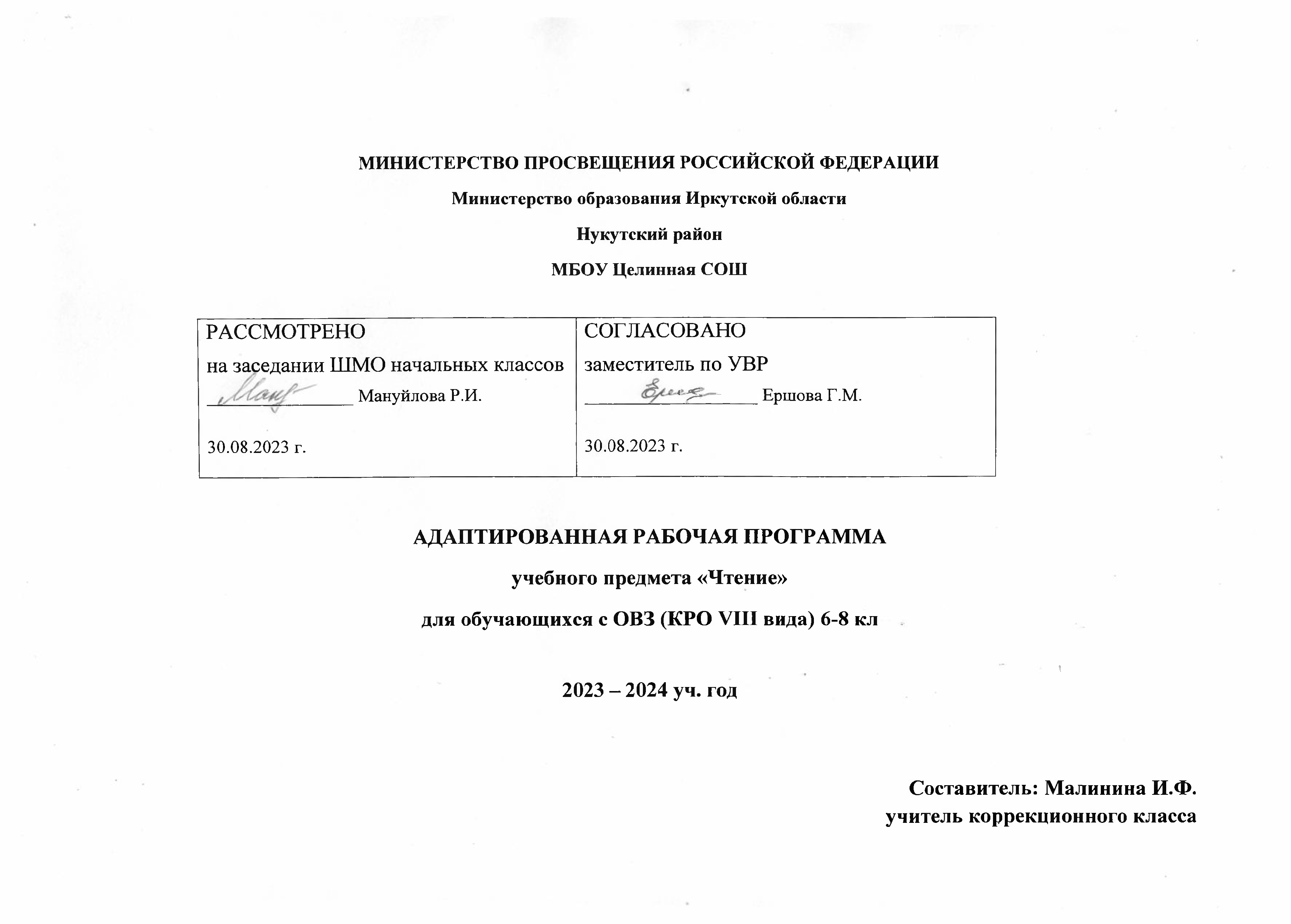 Пояснительная записка.Рабочая программа по чтению рассчитана в 5 –9 классах на 4 часа в неделю, 136 ч. в год.  Общая характеристика предмета    Учебный предмет «Чтение» занимает особое место в системе образования обучающихся с интеллектуальными нарушениями. Данный курс нацелен на формирование не только навыков чтения (правильность, осознанность, выразительность, беглость), но и речевых умений. Кроме того, уроки чтения должны развивать у старшеклассников интерес к чтению доступной литературы, духовно и нравственно обогащать их.   Чтение является сложнейшим видом речевой деятельности, в процессе которого буквенный код переводится в звуковой и осуществляется понимание прочитанного. Психофизической основой процесса чтения является взаимодействие работы зрительного, речедвигательного, слухового анализаторов и таких психических процессов, как мышление, речь, память, внимание, воображение.    В зависимости от механизма чтения выделяют три этапа становления этого процесса: 1-й этап – этап аналитического чтения, при котором единицей чтения является буква-слог и понимание отстаёт от произношения. 2-й этап – этап становления синтетических приёмов чтения, при котором единицей чтения является слово, а понимание приближается к произношению. 3-й этап – этап автоматизированного чтения, при котором единицей чтения является словосочетание, предложение или абзац, а понимание опережает произношение.   Практика показывает, что ученики старших классов с интеллектуальными нарушениями испытывают трудности при чтении и понимании художественных произведений. Большинство из них находится на этапе становления синтетических приёмов чтения, и это обусловлено целым рядом причин: - нарушение фонематического слуха;  нарушение пространственного восприятия;-  нарушение взаимодействия между слуховым, зрительным и кинестетическим восприятием;-  нарушение мыслительных операций, памяти, внимания, воображения, речи;- нарушение поведения и работоспособности    В силу перечисленных интеллектуальных и речевых недостатков этап автоматизированного чтения оказывается для умственно отсталых старшеклассников практически недостижимым. Задачи:  - формирование четырёх качеств техники чтения: правильность, осознанность, выразительность, беглость;- знакомство (через содержание читаемого материала) с новыми представлениями и понятиями;- коррекция высших психических функций обучающихся (речи, мышления, внимания, памяти, восприятия, воображения);-  формирование коммуникативных умений обучающихся;- развитие эмоционально-волевой сферы обучающихся;- формирование нравственно-этических норм поведения обучающихся.- На уроках чтения в старших классах используют следующие методы обучения:  -Словесные методы: рассказ, объяснение, беседа.-  Наглядные методы: демонстрация натуральных объектов, ТСО, таблиц, схем, иллюстраций и т. П-- Практические методы: работа с книгой, учебником, наблюдение, лабораторно-практическая работа, игра, упражнение, программированное обучение, проблемное обучение. - Объяснительно-иллюстративный метод (учитель объясняет, а дети воспринимают, осознают и фиксируют в памяти).--  Репродуктивный метод (воспроизведение и применение информации).- Метод проблемного изложения (учитель ставит проблему и показывает путь её решения).-  Частично-поисковый метод (дети пытаются сами найти путь к решению проблемы).-  Исследовательский метод (учитель направляет, дети самостоятельно исследуют)Объяснительное и литературное чтение в старших классахОбучение чтению старшеклассников с интеллектуальной недостаточностью включает в себя два этапа: – объяснительное чтение (5 – 6 (7) класс); – литературное чтение (7 (8) – 11(13) класс)1 .Объяснительное чтение   Данный этап начинается во 2 классе начальной школы и имеет продолжение в старшей школе в 5 и 6 (7) классах. Структура учебников на этапе объяснительного чтения соответствует тематическому принципу: сезонные изменения в природе, дружба, повадки животных, игры и занятия детей и т. п. Объяснение содержания произведения и его разбор опирается на имеющийся у детей опыт и на те явления, которые проходят в данный момент перед их глазами.    На этапе объяснительного чтения в учебники включаются произведения малых форм, классиков русской литературы, современных отечественных и зарубежных авторов. Большое внимание уделяется изучению народного творчества – это сказки, загадки, пословицы, поговорки русского народа и других народов. Каждый раздел заканчивается подведением итогов, обобщением изученного материала. Для этого выделяются самостоятельные рубрики, например, «Повторяем изученное» или «Вспоминаем прочитанное», которые помогают учителю в организации завершающего урока в работе над определённым этапом.   На этапе объяснительного чтения в старших классах большое внимание продолжает уделяться отработке техники чтения. Закрепляются и совершенствуются навыки правильного, осознанного и выразительного чтения. Школьники читают вслух и про себя, осваивают полный и выборочный пересказ прочитанного текста. Постепенно учащиеся подводятся к беглому чтению (начиная с 6 класса рекомендуется предъявлять требования к этому навыку чтения.   Помимо заданий, связанных с формированием различных качеств чтения, в методический аппарат на этапе объяснительного чтения постепенно начинают включать задания, ориентированные на работу над содержательной и смысловой сторонами произведения, содержащие проблемы для дискуссий и творчества старшеклассников. Основное внимание здесь и в последующих классах уделяется осознанию читаемого. Отрабатывается умение выделять в прочитанном тексте главную мысль; выявлять своё отношение к поступкам действующих лиц, давать им характеристику; находить средства языковой выразительности; пересказывать текст с изменением лица рассказчика; делить произведение на части и озаглавливать их. Литературное чтение   На изучение творчества одного писателя отводится несколько уроков. Знакомство с новым произведением предваряет краткая биографическая справка об авторе, работу над которой необходимо разнообразить при помощи различных демонстрационных средств. Более глубокому усвоению темы будут способствовать аудио- и видеоматериалы, показ репродукций картин, знакомство с портретом автора. Также уместно будет организовать выставку книг, экскурсию в музей, библиотеку, посещение театра и т.п. На этапе литературного чтения даётся характеристика различных жанров: сказка, колыбельная, былина, баллада и т. п. При изучении художественных произведений педагог опирается как на опыт школьников, так и на имеющиеся у них знания.   Для этапа литературного чтения свойственно постепенное усложнение характера вопросов и заданий из класса в класс, преемственность этих заданий. Вопросов по содержанию прочитанного становится меньше, а вопросов по реконструкции текста, анализу персонажей и произведения в целом, собственной оценки прочитанного – всё больше. На этом этапе школьники учатся элементарному анализу литературного произведения; им показывают специфические особенности разных литературных жанров; взаимодействие литературы с другими видами искусства; воспитывают художественный вкус. На этапе литературного чтения уроки главным образом должны быть построены на работе с текстом с точки зрения его понимания, осознания и анализа.   Также на этапе литературного чтения школьники учатся пересказывать тексты по разным видам планов; самостоятельно составлять простой план для пересказа; выделять главные мысли, делать краткий, подробный и выборочный пересказ; анализировать текст; заучивать наизусть и рассказывать стихотворные отрывки.    Несмотря на то, что на этапе литературного чтения на первый план выходит работа с текстом, работа по развитию навыков правильного, осознанного, выразительного и беглого чтения не исключается. Задания, направленные на развитие техники чтения, их содержание и объём на уроке, определяются учителем в зависимости от возраста учащихся и состава класса.   В процессе обучения чтению в старших классах реализуются основные дидактические принципы: принцип воспитывающего обучения, принцип сознательности и активности обучения, наглядности в обучении, доступности и прочности сообщаемых знаний, научности материала и систематичности его изложения, а также принцип дифференцированного и индивидуального подхода. Помимо основных дидактических принципов, на уроках чтения в старших классах реализуются и методические принципы. Это принцип коммуникативной направленности обучения; принцип единства в реализации двух направлений работы (развития речи и мышления), принцип подчинённости изучения теоретического материала задачам речевого развития и принцип взаимосвязи устной и письменной форм речи в процессе их развития. Методический аппарат учебников чтения для старших классов способствует реализации всех вышеперечисленных принципов.Работа над техникой чтения в старших классах  Одной из основных задач в старших классах продолжает оставаться работа по формированию полноценного навыка чтения. Под полноценным навыком чтения в методике обучения подразумеваются следующие качества: правильность, осознанность, выразительность и беглость. Техническую сторону навыка составляют правильность, беглость и выразительность. Основным качеством чтения является осознанность читаемого текста. Сама техника чтения важна только в том случае, если ребёнок понимает то, что он читает. В свою очередь слабо сформированная техника чтения приводит к значительным затруднениям понимания читаемого.   В связи с тем, что техника чтения умственно отсталых старшеклассников продолжает оставаться на низком уровне, учителю необходимо продолжать работать над навыками чтения. Необходимо отводить время на уроке для проведения речевых пятиминуток, речевых зарядок, предваряющих чтение текста. В методический аппарат учебников старших классов не заложена специальная работа по развитию техники чтения, но нам бы хотелось дать педагогам некоторые методические рекомендации по поводу того, каким образом могут быть использованы тексты учебников и задания к ним для подобного рода работы в старших классах. Правильное чтение   Правильное чтение – это такое качество, при котором ребёнок читает текст, не искажая звукового состава слов и точно расставляя ударение. Начиная с 5 класса школьники должны читать литературные тексты правильно, осознанно вслух целыми словами с соблюдением норм литературного произношения. В дальнейшем техника чтения совершенствуется из класса в класс. К сожалению, нарушения правильности чтения у умственно отсталых школьников сохраняются и имеют стойкий характер и в старших классах.   В старших классах образец чтения учителя продолжает играть важную роль в отработке правильного чтения. Также актуальным остаётся проведение речевых зарядок и многократность прочтения текста со сменой заданий.    Проведение речевой зарядки (речевой разминки, речевой пятиминутки).  Цель речевой зарядки – это предварительное воспроизведение слоговых структур и слов, которые могут вызывать затруднения при чтении текста. Задачами речевой зарядки являются: связь между зрительными и речедвигательными образами слогов и слов, дифференциация сходных единиц чтения, закрепление в памяти слогов и слов, читаемых глобально, слияние в единый процесс восприятия и осмысления слова. Данный вид работы рекомендуется применять на этапе урока, который непосредственно предшествует чтению нового текста учащимися. Для речевой зарядки используются слова и слоговые структуры из читаемого на уроке текста.   Работа над орфоэпически правильным чтением и чтением с правильной постановкой ударения.   В старших классах, педагог стремится к тому, чтобы учащиеся читали текст с соблюдением норм литературного произношения и орфоэпии. Слова подбираются из текста изучаемого произведения с учётом трудности их прочтения и количества ошибок, допускаемых в этих словах умственно отсталыми старшеклассниками.   1. Многократность прочтения текста со сменой заданий- Некоторые приёмы, помогающие сохранить интерес учащихся к чтению при неоднократном возвращении к тексту, заложены в методический аппарат учебников: - чтение «по цепочке»;-  чтение абзацами;  чтение с «эстафетой»;  нахождение в тексте ответа на вопрос;  чтение отрывка, описывающего иллюстрацию;  выборочное чтение;-  чтение с заданием;-  чтение по ролям.   2. Работа над выборочным чтением.   Выборочное чтение используется на всех этапах работы над текстом и может быть разной степени сложности. Этот вид работы даёт большие возможности в варьировании заданий. Выборочное чтение позволяет эффективно сочетать работу над формированием навыков сознательного и выразительного чтения и умений работать с текстом. Оно также влияет на развитие творческого воображения, речи и памяти. В связи с этим выборочное чтение применяется при составлении плана, иллюстрировании, составлении характеристики героя, раскрытии идеи произведения и т. Д  . Осознанное чтение    Осознанное чтение – это такое качество чтения, при котором достигается понимание информационной, смысловой и идейной сторон произведения. Этот навык является наиболее важным для чтения, так как если человек не понимает того, о чём читает, то теряется весь смысл процесса чтения. Работа над осознанным чтением не ограничивается периодом обучения в начальных классах, она продолжается и остаётся актуальной на протяжении всех лет обучения умственно отсталых школьников. Чем старше становятся учащиеся, тем сложнее и объёмнее тексты, в текстах закладывается более глубокий смысл, усложняется сюжетная линия и т. п.    Выразительное чтение   Под выразительным чтением понимают правильное, осмысленное и эмоциональное (в нужных случаях) чтение художественного произведения. Именно такое чтение значительно повышает качество усвоения литературного материала, содействует пониманию и осмыслению текстового материала. Выразительное чтение предполагает выработку у читающего определённого минимума навыков, связанных с произносительной культурой речи. Этот минимум включает в себя следующие компоненты: тон голоса, сила голоса, тембр высказывания, ритм речи, темп речи (убыстрение и замедление), паузы (остановки, перерывы речи), мелодика тона (повышение и понижение голоса), логические и синтагматические ударения. Все средства интонации, выразительность речи и чтения поддерживаются общей техникой речи: дикцией, дыханием, орфоэпически правильным произношением.   В старших классах учащиеся должны читать с соблюдением темпа, соответствующего содержанию и смыслу текста, интонации (паузы, логическое ударение, тон голоса), соблюдать при чтении нормы русской орфоэпии, соблюдать логические паузы, не совпадающие со знаками препинания, уметь читать по ролям.   Выразительное чтение формируется в два этапа. На первом этапе идёт работа по развитию выразительности речи учащихся, исправляются недостатки её технической стороны. На втором этапе начинается работа над выразительностью самого навыка чтения. В старших классах педагог продолжает работу над выразительностью речи школьников, над развитием техники речи (дикция, речевое дыхание). Эта работа комбинируется с работой по формированию навыка выразительного чтения. Вот лишь некоторые виды и приёмы работы, направленные на развитие навыка выразительного чтения: - подражание речи учителя;-  отчётливое произнесение слогов, слов, чистоговорок, скороговорок, четверостиший во время артикуляционной гимнастики; -   прослушивание аудиозаписей чтения текстов в исполнении профессиональных артистов;-  элементы драматизации текста, инсценировка фрагментов текста и полная драматизация текста;- упражнения на формирование умения сознательно пользоваться некоторыми видами интонационных средств (соблюдение синтаксических и логических пауз, понижение и повышение тона голоса, орфоэпически правильное чтение);-  отработка ряда интонационных компонентов при ответах на вопросы;-  использование при чтении приёма нотирования;- чтение по ролям.  Эта работа продолжается и постепенно усложняется во всех классах по мере совершенствования учащихся в технике чтения.   Беглость чтения  Беглость чтения – это такое чтение, темп которого характерен для разговорной речи и при котором понимание читаемого материала опережает его произнесение. Требование к беглому чтению предъявляется начиная с 6 класса.Планируемые результаты освоения курса по итогам обучения в 5 классеЛичностные результатыразвитие нравственных чувств, регулирующих моральное поведение (чувство сострадания, сопереживания, вины, стыда и т. п.); развитие чувства прекрасного и эстетических чувств на основе знакомства с произведениями литературы;понимание учебной задачи, поставленной учителем, и способность её выполнять;способность учитывать выделенные учителем в учебном материале ориентиры действия;способность (в сотрудничестве с учителем) адекватно оценивать правильность выполнения действия и вносить как по ходу его реализации, так и в конце действия необходимые коррективы;умение строить сообщения в устной форме;умение строить рассуждения в форме связи простых суждений об объекте;умение формулировать собственное мнение;способность задавать вопросы, необходимые для организации собственной деятельности и сотрудничества с партнёром;умение адекватно использовать речь для планирования и регуляции своей деятельности.Предметные результатыумение осознанно и правильно читать вслух текст целыми словами;умение соблюдать при чтении паузы между предложениями;умение соблюдать при чтении интонационное оформление предложений (тон, громкость чтения, логические ударения);способность отвечать на вопросы по содержанию прочитанного текста;умение осуществлять самостоятельно и с опорой на план, схему, иллюстрации, рисунки, драматизацию и т. п. различные виды пересказов (полный, выборочный, по ролям);способность выделять главную мысль произведения;способность участвовать в беседе;умение делить текст по данным заглавиям на законченные по смыслу части;способность выделять главных действующих лиц, давать оценку их поступкам,способность заучивать стихотворения наизусть;способность читать доступные детские книги из школьной (домашней) библиотеки.Содержание учебного предмета «Чтение» в 5 классеПримерная тематика чтения:Устное народное творчествоЖанры устного народного творчества: считалки, потешки, загадки, пословицы.Сказки. Представления о добре и зле.Картины родной природыРассказы, стихи, сказки и научно-популярные статьи о природе в разные времена года, о красоте родной земли, олицетворение природы в представлениях наших предков (духи леса, воды, земли). Светские и православные праздники в разные времена года. Труд и развлечения детей, их помощь взрослым.О животныхРассказы и стихи о повадках животных, об отношении к ним человека.Из прошлого нашего народаРассказы, стихи, научно-популярные статьи, содержащие краткие и доступные сведения об именитых людях прошлого и настоящего России (полководцы, писатели, художники).Спешите делать доброРассказы, стихи, народные и литературные сказки, помогающие освоению нравственных эталонов, принятых в обществе людей.Из произведений зарубежных писателейДетские рассказы, стихи, сказки о жизни в разных странах.Навыки чтенияПравильное, сознательное и выразительное чтение целыми словами с переходом на словосочетания. Использование специальных текстов, состоящих из простых по слоговой структуре слов, несложных по содержанию, для более быстрого, целостного восприятия слова и понимания значения прочитанного.Чтение про себя простых по содержанию и структуре текстов после предварительного анализа.Выразительное чтение произведений с опорой на авторские ремарки. Коллективная отработка логических ударений, синтаксических пауз, тона голоса и темпа речи. Интонация в конце предложения на основе различительных знаков препинания, интонация перечисления при однородных членах предложения.Работа с текстомРазбор текста по вопросам, формулирование учащимися вопросов к отдельным событиям текста и поступкам героев.Выделение темы и идеи произведения, соотнесение их с заглавием текста.Прогнозирование событий с опорой на заглавие и иллюстрации.Выделение в соответствии с данным планом частей текста.Озаглавливание частей текста (с помощью учителя) после коллективного выделения.Полный и частичный пересказ произведения по данному или коллективно составленному плану. Включение в пересказ необходимых средств связи предложений и частей текста прочитанного произведения. Чтение по ролям и драматизация диалогов.Оценка характера героя, подбор подтверждающих эту оценку фактов (с помощью учителя).Формирование внимания к авторскому слову: выделение и объяснение непонятных слов (с помощью учителя), нахождение характеризующих события, героев слов и предложений. Выбор и объяснение образных слов и выражений (с помощью учителя, с опорой на наглядный материал). Определение отношения автора к своим героям и событиям (с помощью учителя).Практическое знакомство с жанрами устного народного творчества: сказки, считалки, потешки, пословицы, поговорки.Самостоятельное чтение доступных по содержанию детских книг, коллективное ведение дневников внеклассного чтения. Предварительная подготовка детей в течение месяца к уроку внеклассного чтения.Основные требования к умениям учащихся1-й уровень (минимальный)правильно читать вслух доступный текст целыми словами и по слогам;находить, читая про себя отрывки проанализированного текста, связанные с определёнными событиями;отвечать на вопросы по предметному содержанию текста (с помощью учителя);заучивать стихотворения наизусть (объём текста с учётом учебных возможностей учащегося);принимать участие в уроках внеклассного чтения.2-й уровень (достаточный)правильно читать доступный текст вслух целыми словами, в трудных случаях — по слогам;читать про себя, выполняя аналитические задания к тексту;отвечать на вопросы учителя;пересказывать текст по плану с помощью учителя, используя опорные слова, а несложные по содержанию тексты — самостоятельно;выражать своё отношение к поступкам героев и событиям;выучить наизусть 8–10 стихотворений;читать внеклассную литературу под наблюдением учителя и воспитателя.Планируемые результаты освоениякурса по итогам обучения в 6 классеЛичностные результатыформировать понимание важности процесса обучения;развивать эстетические чувства и художественный вкус на основе знакомства с отечественной и зарубежной литературой;формировать нравственно развитую личность в процессе чтения, развивать морально-этические представления, доброжелательность и эмоционально-нравственную отзывчивость, понимание и сопереживание чувствам других людей;развивать чувство ответственности за свои поступки при сопоставлении образов персонажей из прочитанного произведения с собственным опытом;формировать умения контролировать и оценивать учебные действия в соответствии с поставленной задачей и условиями её реализации;формировать умение активно использовать речевые средства для решения коммуникативных и познавательных задач;развивать умение осознанно строить речевое высказывание в соответствии с задачами коммуникации;развивать умение составлять тексты в устной форме;развивать умение строить рассуждения в процессе характеристики текста;развивать готовность слушать собеседника и вести диалог, излагать своё мнение, аргументировать свою точку зрения и оценку событий при чтении и обсуждении художественных произведений;совершенствовать мотивации к систематическому, самостоятельному чтению.Предметные результатычитать текст правильно, осознанно и выразительно, вслух и про себя;делить текст на смысловые части, пересказывать текст различными способами (полный пересказ, выборочный, краткий);определять мотивы поступков героев, выражать своё отношение к ним;пользоваться монологической и диалогической речью при пересказах, рассказывании, выражении собственной точки зрения, коллективном обсуждении и т.п.;самостоятельно составлять и задавать одноклассникам (или учителю) вопросы к тексту;понимать жанровые особенности произведений (сказка, стихотворение, рассказ, басня);заучивать наизусть стихотворения, басни;совершенствовать читательский опыт, развивать умение пользоваться библиотекой (нахождение нужной книги по теме урока, выбор книги для самостоятельного чтения, для выполнения творческих работ и т.д.).Содержание учебного предмета «Чтение» в 6 классеПримерная тематика чтенияУстное народное творчествоЗагадки, пословицы, поговорки, небылицы (особый мир игры — игра мыслей, столкновение мира обычного и потешного). Народные и литературные сказки. Мир добра и зла.Люблю природу русскуюРассказы, стихи и научно-популярные статьи о природе в разные времена года, о красоте родной земли, об открытиях человека, умеющего всматриваться в окружающий мир. Светские и православные праздники в связи с разными временами года.О далёком прошлом РоссииРассказы, стихи, научно-популярные статьи о далеком прошлом, о нашем времени из истории России (см. программу по истории для 6 класса).Животные в нашем домеРассказы, стихи, сказки о жизни животных. Отношение человека к животному мирукак показатель его нравственных черт.Будь человеком, человек!Рассказы и стихи, раскрывающие восприятие мира в детстве, осмысление мира и своего места в нём.Они прославили РоссиюРассказы, стихи, научно-популярные статьи, содержащие сведения о жизни великих людей прошлого и настоящего России (полководцы, писатели, художники).Смешное и весёлоеЮмористические произведения разных жанров.Вечный свет подвигаХудожественные произведения о подвигах защитников Отечества в прошлом и настоящем.Писатели мира — детямХудожественные произведения зарубежных авторов различных жанров.Навыки чтенияСознательное, правильное, выразительное и беглое чтение словосочетанием, в трудных случаях — целым словом в соответствии с нормами литературного произношения. Использование простых по содержанию и структуре слов, отрывков из текста учебника для совершенствования навыка беглого чтения.Чтение про себя при выполнении различных заданий. Выразительное чтение произведений с отработкой логических ударений, синтаксических пауз, тона голоса и темпа речи, перечислительной интонации при однородных членах.Работа с текстомАнализ текста по вопросам. Постановка проблемных вопросов, соотнесение содержания прочитанного с опытом учащихся.Развитие у учащихся умения ставить вопросы к тексту.Выделение темы и идеи произведения, соотнесение того или другого с заглавиемтекста.Деление текста на части,составление простого плана под руководством учителя.Осознание последовательности и причинности событий. Определение мотивов поступков действующих лиц, их оценка.Полный или частичный пересказ произведения. Правильное использование средств связи предложений и частей текста. Передача событий от лица разных героев.Формирование внимания к авторскому слову: самостоятельное выделение незнакомых слов в тексте, выяснение их значения. Нахождение слов, употребляемых в прямом и переносном значении, их объяснение. Обсуждение вопросов о причинах выбора автором того или иного слова. Передача с помощью авторских слов характера героев, отношения автора к ним.Уточнение жанровых особенностей произведения (сказка, стихотворение, рассказ,басня).Внеклассное чтение (1 раз в месяц). Самостоятельное чтение доступных по содержанию книг, написанных для детей и юношества. Коллективное ведение дневников внеклассного чтения. Самостоятельная запись фамилии автора и названия книги.Основные требования к умениям учащихся1-й уровень (минимальный)читать вслух правильно, целым словом, трудные слова — по слогам, соблюдая синтаксические паузы, интонацию конца предложения в зависимости от знаков препинания;читать про себя проанализированный заранее текст, выполняя несложные задания учителя;отвечать на вопросы учителя;пересказывать фрагменты текста, несложные по содержанию;оценивать поступки героев (с помощью учителя);заучивать стихотворения наизусть (объём текста с учётом индивидуальных особенностей учащихся);участвовать в уроках внеклассного чтения, выполняя посильные задания по прочитанным текстам.2-й уровень (достаточный)читать доступные тексты вслух осознанно, правильно, выразительно, с переходом на беглое чтение (словосочетаниями), в трудных случаях — целым словом;читать про себя, выполняя различные задания к проанализированному тексту;делить текст на части под руководством учителя;пересказывать текст (полностью или частично) по плану, используя опорные слова;определять мотивы поступков героев, выражать своё отношение к ним;выделятьв тексте незнакомые слова (с помощью учителя);выучить наизусть 8—10 стихотворений;читать внеклассную литературу под контролем учителя или воспитателя.Планируемые результаты освоения курса по итогам обучения в 7 классеЛичностные результатыформировать мотивацию школьников к процессу изучения литературы как одного из учебных предметов, необходимых для самопознания и развития;совершенствовать ценностно-смысловые представления о человеке и мире в процессе чтения;развивать эстетические чувства и художественный вкус на основе знакомства с литературными произведениями;развивать морально-этические представления, эмоционально-нравственную отзывчивость;развивать умение оценивать правильность выполнения учебной задачи, собственные возможности её решения;развивать умение организовывать учебное сотрудничество и совместную деятельность с учителем и сверстниками, работать индивидуально и в группе;развивать умения строить рассуждения в процессе анализа текста;развивать готовность слушать собеседника и вести диалог, излагать своё мнение и аргументировать свою точку зрения и оценку событий при чтении и обсуждении художественных произведений.Предметные результатысовершенствовать умение читать правильно, осознанно, выразительно, бегло;читать вслух и про себя доступные по содержанию тексты;совершенствовать умение пересказывать текст различными способами (полный пересказ, выборочный, краткий);развивать умение выделять тему и идею художественного произведения;развивать навыки характеристики и анализа текстов различных жанров;развивать умение участвовать в диалоге, высказывать своё мнение;составлять отзыв о прочитанном, краткую аннотацию о книге;формировать понимание связи литературных произведений с эпохой их написания;развивать умение характеризовать героев произведения, сопоставлять героев одного или нескольких произведений;определять в произведении изобразительно-выразительные средства языка, понимать их роли в раскрытии идейно-художественного содержания текста;формулировать собственное отношение к произведениям литературы, героям произведений, уметь давать им  оценку;понимать авторскую позицию и высказывать своё отношение к ней;совершенствовать умение пользоваться библиотекой, выбирать нужную книгу;совершенствовать мотивацию к систематическому досуговому чтению.Содержание учебного предмета «Чтение» в 7 классеПримерная тематика чтенияУстное народное творчество как отражение жизни человеческого обществаРусские народные песни. Сказки. Представления народа о единстве красоты — внешней и внутренней. Общие законы построения сказки: присказка, зачин, троекратное повторение событий, концовка. Нравственные ценности, заложенные в пословицах и поговорках. Былина как отражение исторического прошлого народа. Язык произведений устного народного творчества.Русская литература XIX века(Примерный перечень на основе доступных сведений и текстов.)Биография и творчество А. С. Пушкина, М. Ю. Лермонтова, И. А. Крылова, Н. А. Некрасова, Л. Н. Толстого, В. Г. Короленко, А. П. Чехова, А. И. Куприна и др.Русская литература XX века(Примерный перечень на основе доступных сведений и текстов, их общественной значимости для времени.)Биография и творчество М. Горького, В. В. Маяковского, С. А. Есенина, Н. А. Островского, А. А. Платонова, К. Г. Паустовского, А. А. Фадеева, М. А. Шолохова, А. Т. Твардовского, К. М. Симонова, Н. А. Рыленкова, Р. М. Рождественского, Ю. И. Коваля, Р. П. Погодина, В. П. Астафьева, В. Г. Распутина, А. Г. Алексина.Навыки чтенияСознательное, правильное, беглое и выразительное чтение в соответствии с нормами литературного произношения.Предварительное чтение про себя несложного текста по содержанию и структуре, в остальных случаях — после анализа.Умение самостоятельно подготовиться к выразительному чтению проанализированного в классе произведения или отрывка из него.Чтение по ролям и драматизация.Работа с текстомРазвитие умения устанавливать смысловые связи между частями текста, выделять главную мысль каждой части и произведения в целом, оценивать поступки героев, определять их мотивы. Анализ (с помощью учителя) литературного произведения с позиции его нравственной ценности.Составление характеристики героя (с помощью учителя).Обсуждение вопросов о возможном дальнейшем развитии событий и составление воображаемых диалогов главных действующих лиц.Формирование умения самостоятельно составлять план к частям текста.Различение частей текста описательного и повествовательного характера.Подробный и краткий пересказ. Пересказ от третьего лица.Формирование внимания к авторскому слову. Продолжение работы с незнакомыми словами, развитие умения правильно объяснять их. Выделение образных средств языка, их использование в пересказе.Обсуждение вопроса о причинах выбора автором того или иного слова; передача с помощью авторских слов характера героя, событий, отношения к ним автора.Умение различать сказку, рассказ, стихотворение, басню.Внеклассное чтение (1 раз в месяц). Самостоятельное чтение произведений для юношества. Чтение отдельных статей из газет и журналов. Обсуждение прочитанных книг. Составление отзывов. Ведение коллективных дневников внеклассного чтения (с помощью учителя).Основные требования к умениям учащихся1-й уровень (минимальный)читать вслух правильно, выразительно доступные тексты целым словом;читать про себя проанализированные ранее тексты;отвечать на вопросы учителя;пересказывать близко к тексту отдельные части произведения, доступные учащимся по изображённым событиям;высказывать своё отношение к поступкам героев в доступной учащимся форме;выделять в тексте незнакомые слова (с помощью учителя);учить стихотворения наизусть (объём текста с учётом особенностей учеников);участвовать в уроках внеклассного чтения, выполняя доступные задания по прочитанному тексту.2-й уровень (достаточный)читать вслух правильно, выразительно, бегло (словосочетанием, в трудных случаях — целым словом);читать про себя с предварительным заданием лёгкие по содержанию тексты;выделять тему и идею произведения с помощью учителя;формулировать вопросы к тексту (с помощью учителя);делить текст на части или озаглавливать данные части под руководством учителя, в простейших случаях — самостоятельно;характеризовать главных действующих лиц (с помощью учителя), давать оценку их поступкам;выделять незнакомые слова в тексте, правильно их объяснять (с помощью учителя);соотносить читаемые произведения с определённым жанром (с помощью учителя);выучить наизусть не менее 10 стихотворений;читать внеклассную литературу под контролем учителя, участвовать в её обсуждении. Составлять отзывы под руководством учителя.Планируемые результаты освоения курса по итогам обучения в 8 классеЛичностные результатыразвивать творческую личность путём приобщения к литературе как искусству слова;развивать способности организовывать учебное сотрудничество и совместную деятельность с учителем и сверстниками;совершенствовать духовно-нравственные качества личности (чувство ответственности, сострадание, взаимовыручка, чувство долга и т.п.);развивать умение грамотно, точно, ясно излагать свои мысли в устной форме;работая по плану, сверять свои действия с целью и при необходимости исправлять ошибки самостоятельно;адекватно самостоятельно оценивать свои суждения, в случае необходимости вносить в них коррективы;слушать одноклассников, понимать позицию другого человека;формулировать собственное мнение и позицию, аргументировать её;выступать перед аудиторией сверстников с сообщениями;работать в группе – устанавливать рабочие отношения, эффективно сотрудничать и способствовать продуктивной кооперации;задавать вопросы, необходимые для организации собственной деятельности.Предметные результатысовершенствовать навык правильного, осознанного, выразительного и беглого чтения;выразительно читать произведения (или фрагменты), в том числе выученные наизусть, соблюдая нормы литературного произношения;понимать связь литературных произведений с эпохой их написания;анализировать литературное произведение: определять его принадлежность к одному из литературных родов и жанров; понимать и формулировать тему, идею, характеризовать его героев, сопоставлять героев одного или нескольких произведений;определять в произведении сюжет, композицию, изобразительно-выразительные средства языка, понимать их роль в раскрытии идейно-художественного содержания произведения;формулировать собственное отношение к произведениям и их героям;понимать авторскую позицию и высказывать своёотношение к ней;пересказывать прозаические произведения или их отрывки с использованием образных средств русского языка, цитат из текста;отвечать на вопросы по прочитанному тексту, формулировать собственные вопросы;создавать устные монологические высказывания разного типа;участвовать в диалоге по прочитанным произведениям;понимать чужую точку зрения и аргументированно отстаивать свою;совершенствовать умение пользоваться библиотекой, самостоятельно выбирать книги для досугового чтения.Содержание учебного предмета «Чтение» в 8 классеПримерная тематика чтенияУстное народное творчествоКто мы? Откуда мы? Произведения, формирующие понятия о народе, народной культуре, об исторической народной памяти.Былины, исторические песни, предания, сказки.Нравственный смысл сказки: добро должно побеждать зло; хочешь счастья — учись уму-разуму; не нарушай данного слова и т. д.Народная точка зрения на добро и зло.Образ русского человека в произведениях устного народного творчества.Русская литература XIX века(Примерный перечень как дополнение и расширение тематики для 7 класса.)Биография и творчество А. С. Пушкина, М. Ю. Лермонтова, И. А. Крылова, Н. А. Некрасова, И. С. Тургенева, К. Пруткова, И. С. Никитина, А. П. Чехова, А. И. Куприна и др.Русская литература XX века(Примерный перечень как дополнение и расширение тематики для 7 класса.)Биография и творчество М. Горького, В. В. Маяковского, С. А. Есенина, Н. А. Островского, И. А. Бунина, А. Н. Толстого, А. А. Платонова, А. А. Фадеева, М. А. Шолохова, А. Т. Твардовского, К. М. Симонова, К. Г. Паустовского, Н. М. Рубцова, Ф. А. Абрамова, В. М. Шукшина, Р. П. Погодина, Ю. М. Нагибина, В. П. Астафьева, В. Г. Распутина, К. Булычёва, Ф. А. Искандера.Навыки чтенияДальнейшее совершенствование сознательного, правильного, выразительного и беглого чтения в соответствии с нормами литературного произношения.Самостоятельное чтение текста про себя с предварительными заданиями учителя.Самостоятельная подготовка к выразительному чтению с последующей его оценкой классом.Чтение по ролям и драматизация.Работа над текстомСовершенствование умения устанавливать смысловые связи событий, поступков героев, выделять части текста. Определение основной мысли каждой части и произведения в целом (с помощью учителя). Анализ (с помощью учителя) литературного произведения с точки зрения отражения в нём нравственных истин.Составление характеристики героев путём отбора соответствующих мест текста для подтверждения определённых черт характера.Выделение авторского отношения к изображаемым событиям и героям произведения (с помощью учителя).Формирование умения размышлять над поступками героев с точки зрения современной жизни.Нахождение в тексте фрагментов описательного и повествовательного характера, установление их различий.Самостоятельное озаглавливание данных частей в простых по содержанию текстах.Отбор опорных слов в каждой части для пересказа. Пересказ прочитанного.Составление пересказа от имени одного из героев. Творческое продолжение рассказа.Развитие умения ставить вопросы к тексту и задавать их классу, выступая в роли учителя,составлять ответы на вопросы, используя сложные предложения.Совершенствование умения работать со словом, выделять особенности речи действующих лиц, их эмоциональное состояние. Нахождение в тексте слов и словосочетаний, употреблённых в переносном значении, установление их роли (с помощью учителя) в описании природы, изображении событий, героев.Использование в пересказе образных средств языка. Формирование умения выделять незнакомые слова из текста и объяснять их.Определение жанровых особенностей произведения.Внеклассное чтение. Самостоятельное чтение книг, газет, журналов. Обсуждение прочитанного. Ведение дневников внеклассного чтения (с помощью учителя).Основные требования к умениям учащихся1-й уровень (минимальный)читать вслух правильно, выразительно, целыми словами;читать про себя проанализированные тексты, читать короткие, доступные тексты самостоятельно;пересказывать отдельные части произведения, доступные по изображаемым событиям;выделять тему произведения, участвовать в обсуждении идеи;выражать свое отношение к поступкам героев и событиям (с помощью учителя);находить в тексте незнакомые слова, учиться объяснять их, опираясь на текст (с помощью учителя);учить стихотворения наизусть (объём текста с учётом особенностей учеников);участвовать в уроках внеклассного чтения, выполняя доступные задания по прочитанному тексту.2-й уровень (достаточный)читать вслух правильно, бегло, выразительно;читать про себя доступные по содержанию тексты;выделять тему и определять идею произведения (последнее задание — с помощью учителя);определять черты характера главных героев и выражать своё отношение к ним (с помощью учителя);самостоятельно делить текст на части по данному плану или составлять план к выделенным частям текста;отбирать (коллективно) опорные слова для пересказа, обращая внимание на лексику, характеризующую эмоциональное состояние действующих лиц, природы, образные выражения, и употреблять их в пересказе;пересказывать прочитанный текст с ориентацией на план и опорные слова;ставить вопросы к тексту, задавать их одноклассникам;выделять незнакомые слова и давать им объяснения (с помощью учителя);заучить наизусть 10 стихотворений;читать внеклассную литературу, в том числе отдельные статьи из периодической печати, и принимать участие в их обсуждении.Тематическое планирование уроков чтения и развития речи в 6 классе (4 часа в неделю)Тематическое планирование уроков чтения и развития речи в 7 классе (136 ч.)Тематическое планирование уроков чтения и развития речи в 8 классе (136 ч.)№ п/пКол-во часовТемаВиды работ1По В. Пескову «Отечество»Беседа с опорой на иллюстративный материал, знания школьников. Знакомство с понятием «эпиграф». Работа над техникой чтения. Выборочное чтение. Работа над словами и выражениями, сложными для понимания. Объяснение таких понятий, как «Отчизна», «Отечество», «Родина», «Россия», «корни»1М. Ножкин «Россия»Беседа о России с опорой на иллюстративный материал, произведения искусства, музыку, знания учащихся. Сопоставление пословиц с текстом стихотворения. Работа над пониманием текста стихотворения (сравнения, непонятные слова и выражения, образные выражения). Работа над выразительным чтением. Заучивание стихотворения наизусть1М. Пришвин «Моя Родина»Беседа с опорой на иллюстративный материал, знания школьников. Работа над техникой чтения. Выборочное чтение. Работа над словами и выражениями, сложными для понимания. Пересказ от первого лица по плану1В. Бианки «Сентябрь»Беседа об изменениях, происходящих в природе с наступлением осени с опорой на знания детей, произведения искусства, музыки. Работа над техникой чтения. Выборочное чтение. Работа над словами и выражениями, сложными для понимания. Сопоставление пословиц с текстом. Выборочный пересказ1И. Бунин «Лес, точно терем расписной…»Беседа об изменениях, происходящих в природе с наступлением осени, с опорой на знания детей, произведения искусства, музыки, рисунки учащихся. Выборочное чтение. Работа над выразительным чтением. Работа над средствами выразительности в стихотворении, сравнениями, описаниями, образными выражениями, сложными для понимания словами и выражениями. Сравнение описания осени у В. Бианки и И. Бунина. Высказывания учащихся, объяснения, доказательства. Заучивание стихотворения наизусть1Ю. Качаев«Грабитель»Беседа о лесных жителях с опорой на иллюстративный материал. Работа над техникой чтения. Выборочное чтение. Работа над словами и выражениями, сложными для понимания. Самостоятельный поиск незнакомых слов и их объяснение. Рассказ отрывков текста, полный пересказ2Б. Житков «Белый домик»Работа над техникой чтения. Выборочное чтение. Работа над словами и выражениями, сложными для понимания. Деление текста на части, озаглавливание частей, составление плана рассказа. Словесное рисование. Работа над пересказом1Внеклассное чтение. Чтение произведений устного народного творчества (выбор произведений на усмотрение учителя)Беседа с опорой на иллюстрации, рисунки школьников, художественные произведения, музыку. Элементы драматизации. Выборочное чтение. Рассказывание. Работа с уголком внеклассного чтения, дневником внеклассного чтения. Конкурсы, викторины. Работа в парах и группах3А. Белорусец «Звонкие ключи»Работа над техникой чтения. Выборочное чтение. Работа над словами и выражениями сложными для понимания. Работа над описанием природы в тексте. Работа над характеристикой героя рассказа. Озаглавливание частей, составление плана рассказа. Работа над пересказом. Сравнительная характеристика героев рассказа Б. Житкова «Белый домик» и А. Белорусец «Звонкие ключи»3К. Паустовский«Заячьи лапы»Работа над техникой чтения. Выборочное чтение. Чтение по ролям. Работа над словами и выражениями, сложными для понимания. Работа над описанием грозы в тексте. Работа над характеристикой героя рассказа. Работа с иллюстрациями. Объяснение таких понятий, как «отзывчивость», «человечность», «сострадание», «помощь», «вина», «искупление». Озаглавливание частей, составление плана рассказа. Работа над пересказом1Внеклассное чтение. Чтение рассказов о животных (выбор произведений и авторов на усмотрение учителя)Чтение и обсуждение рассказов о животных. Выборочное чтение. Рассказывание отрывков из произведений. Работа в парах и группах. Работа с иллюстративным материалом, дневниками внеклассного чтения, выставкой книг, уголком внеклассного чтения1И. Тургенев«Осенний день в берёзовой роще»Беседа об изменениях, происходящих в природе с наступлением осени, с опорой на знания детей, произведения искусства, музыки. Работа над техникой чтения. Выборочное чтение. Работа над словами и выражениями, сложными для понимания. Словесное рисование с опорой на текст, иллюстрации, картины, рисунки учащихся. Работа над рассказом-описанием2Е. Носов «Хитрюга»Работа над техникой чтения. Выборочное чтение. Чтение по ролям. Работа над словами и выражениями сложными для понимания. Работа над описанием осеннего дня в тексте. Сравнительный анализ описания осеннего дня в рассказе И. Тургенева «Осенний день в берёзовой роще» и в рассказе Е. Носова «Хитрюга». Работа над характеристикой героя рассказа. Работа с иллюстрациями. Озаглавливание частей, составление плана рассказа. Работа над пересказом. Беседа о животных, встречающихся в лесу, беседа о бережном отношении к природе1В. Бианки «Октябрь»Беседа об изменениях, происходящих в природе с наступлением осени, с опорой на знания детей, произведения искусства, музыки. Выборочное чтение. Словесное рисование. Пересказ по плану1С. Михалков «Будь человеком»Работа над выразительным чтением. Выборочное чтение. Объяснение приёма сравнения, который использует автор в стихотворении. Оценка поступков персонажей стихотворения. Выявление морально нравственной стороны описанного автором случая в лесу. Выяснение личного отношения к описанным событиям, чувств, которые они вызвали1Б. Заходер «Петя мечтает»Работа над выразительным чтением. Выборочное чтение. Заучивание стихотворения наизусть1По Д. Биссету «Слон и муравей»Работа над техникой чтения. Чтение по ролям. Выборочное чтение1По Д. Биссету«Кузнечик Денди»Работа над техникой чтения. Чтение по ролям. Выборочное чтение. Сравнительный анализ сказок Д. Биссета «Слон и муравей» и «Кузнечик Денди». Работа над рассказыванием сказок1Дж. Родари «Как один мальчик играл с палкой»Работа над техникой чтения. Выборочное чтение. Работа над пересказом2Дж. Родари«Пуговкин домик»Работа над техникой чтения. Чтение по ролям. Выборочное чтение. Озаглавливание частей, работа над пересказом. Определение и объяснение мысли, объединяющей истории о мальчике Клавдио и плотнике Пуговке. Коллективное обсуждение, высказывание своей точки зрения учащимися1Внеклассное чтение. Чтение авторских сказок (тематика сказок и выбор авторов на усмотрение учителя)Выборочное чтение, рассказывание отрывков из сказок. Использование элементов драматизации. Работа с иллюстративным материалом, рисунками учащихся. Организация работы в парах, командах. Работа с выставкой книг, дневником внеклассного чтения, уголком внеклассного чтения1«Илья Муромец и Соловей-разбойник» (отрывок из былины)Беседа о произведениях устного народного творчества с опорой на иллюстрации, знания учащихся. Знакомство с новым жанром устного народного творчества – былиной. Работа над техникой чтения. Работа над выразительным чтением. Чтение по ролям. Выборочное чтение. Работа над незнакомыми и сложными для понимания словами и выражениями.1Ф. Глинка «Москва» (в сокращении)Беседа о Москве с опорой на иллюстрации, произведения искусства, музыку, рисунки школьников, знания учащихся. Работа над выразительным чтением. Работа над образными выражениями, незнакомыми и сложными для понимания словами1В. Бианки «Ноябрь». Обобщение произведений осенней тематикиБеседа об изменениях, происходящих в природе поздней осенью, с опорой на знания детей, произведения искусства, музыки, рисунки учащихся. Работа над техникой чтения. Беседа по вопросам учителя о прочитанных на уроках произведениях. Соотнесение пословиц и поговорок с прочитанными произведениями. Рассказывание отрывков. Словесное рисование с опорой на иллюстрации. Составление рассказа-описания по опорным словам. Работа над образными выражениями, используемыми для описания осени. Чтение наизусть стихотворений об осени2По С. Алексееву «Без Нарвы не видать моря», «На берегу Невы»Беседа об историческом периоде, описанном в рассказах (опора на вопросы, иллюстрации, знания школьников). Работа над техникой чтения. Чтение по ролям. Выборочное чтение. Работа над пересказом. Работа над незнакомыми, сложными для понимания словами и выражениями. Определение и объяснение мысли, объединяющей эти два рассказа. Коллективное обсуждение, высказывание своей точки зрения учащимися2Рассказы о русском подвиге. По С. Алексееву «Медаль», «Гришенька»Беседа об исторических периодах, описанных в рассказах (опора на вопросы, иллюстрации, знания школьников). Работа над техникой чтения. Чтение по ролям. Выборочное чтение. Работа над пересказом. Работа над незнакомыми, сложными для понимания словами и выражениями. Сравнение действий двух полководцев. Коллективное обсуждение, высказывание своей точки зрения учащимися4Великодушный русский воин. По Е. Холмогоровой «Серебряный лебедь», «Боевое крещение», «День рождения Наполеона», «В дни спокойные»Беседа об историческом периоде, описанном в рассказах (опора на вопросы, иллюстрации, знания школьников). Работа над техникой чтения. Выборочное чтение. Работа над пересказом. Работа над незнакомыми, сложными для понимания словами и выражениями1Внеклассное чтение. Чтение рассказов о подвигах народа (выбор произведений и авторов на усмотрение учителя)Чтение и обсуждение рассказов о войне и подвигах народа. Выборочное чтение. Рассказывание отрывков из произведений. Работа в парах и группах. Работа с иллюстративным материалом, дневниками внеклассного чтения, выставкой книг, уголком внеклассного чтения3По Н. Носову «Как Незнайка сочинял стихи»Беседа с опорой на знания учащихся, иллюстративный материал, выставку книг, фрагменты мультфильмов о Незнайке. Работа над техникой чтения. Выразительное чтение. Чтение по ролям. Выборочное чтение. Работа над характеристикой персонажей1Е. Пермяк «Тайна цены»Работа над техникой чтения. Выборочное чтение. Работа над смысловым значением сложных для понимания слов и словосочетаний. Составления плана к произведению. Пересказ произведения по плану1«Здравствуйте!» Перевод с польского Д. Гальпериной Работа над техникой чтения. Выборочное чтение. Работа над смысловым и этимологическим значением слова «здравствуйте». Беседа о правилах приветствия старших, сверстников, знакомых и незнакомых людей. Использование элементов драматизации. Пересказ произведения по плану1В. Бианки «Декабрь», Е. Благинина «Новогодние загадки»Беседа о признаках зимы с опорой на иллюстрации, художественные произведения, музыку, рисунки учащихся, их знания и опыт. Совершенствование техники чтения. Выборочное чтение. Работа над выразительным чтением. Работа над сложными для понимания словами и выражениями. Отгадывание загадок о зиме. Самостоятельное составление зимних загадок1А. Никитин «Встреча зимы»Беседа с опорой на иллюстрации, рисунки учащихся, произведения искусства, музыку. Совершенствование техники чтения. Работа над выразительным чтением. Словесное рисование. Работа над средствами выразительности, сравнениями, описанием, трудными для понимания словами1А. Дорохов «Тёплый снег»Работа над техникой чтения. Выборочное чтение. Работа над описанием зимнего леса. Развитие творческого воображения в процессе словесного рисования1А. Пушкин «Вот север, тучи нагоняя…»Беседа о признаках зимы с опорой на иллюстрации, художественные произведения, музыку. Совершенствование техники чтения. Выборочное чтение. Работа над выразительным чтением. Работа над средствами художественной выразительности текста. Работа над раскрытием содержания произведения, объяснение смысла трудных для понимания слов и выражений. Развитие творческого воображения в процессе словесного рисования. Разучивание стихотворения наизусть1Д. Хармс «Пушкин»Беседа с опорой на иллюстративный материал. Работа над техникой чтения. Выборочное чтение. Работа над выразительным чтением. Чтение по ролям. Беседа об известных школьникам произведениях А. С. Пушкина1Внеклассное чтение. Чтение произведений А.С. Пушкина (выбор произведений на усмотрение педагога)Беседа с опорой на иллюстративный материал, рисунки школьников, произведения искусства, музыку, отрывки из мультфильмов. Выборочное чтение. Чтение отрывков наизусть. Викторины, конкурсы. Работа с уголком внеклассного чтения, дневниками внеклассного чтения, выставкой книг1В. Бианки «Январь»Совершенствование техники чтения. Беседа с опорой на вопросы учителя, иллюстрации, рисунки школьников, знания и опыт учеников. Работа над пониманием народных примет, пословиц и поговорок о зиме. Работа над пересказом по плану3Х.-К. Андерсен «Ель»Беседа о произведениях Х.-К. Андерсена с опорой на иллюстративный материал, рисунки учащихся, отрывки из мультфильмов, книги. Работа над техникой чтения. Выборочное чтение. Чтение по ролям. Работа над новыми, непонятными словами и выражениями. Озаглавливание частей сказки. Пересказ по плану. Выделение и осознание идеи сказки с помощью вопросов учителя. Высказывания учащихся, коллективное обсуждение3А. Чехов «Ванька»Работа над техникой чтения. Выборочное чтение. Работа над новыми, непонятными словами и выражениями. Анализ текста по вопросам, выделение идеи произведения через отношение автора к герою и описанной ситуации. Характеристика героя рассказа. Работа над пересказом. Высказывание собственного отношения учащихся к герою рассказа1И. Никитин «Весело сияет месяц над селом…»Беседа с опорой на иллюстрации, рисунки учащихся, произведения искусства, музыку. Совершенствование техники чтения. Работа над выразительным чтением. Работа над средствами выразительности. Развитие творческого воображения в процессе словесного рисования. Разучивание стихотворения наизусть1И. Суриков «Белый снег пушистый…»Беседа с опорой на иллюстрации, рисунки учащихся, произведения искусства, музыку. Совершенствование техники чтения. Работа над средствами выразительности. Работа над выразительным чтением. Словесное рисование. Разучивание стихотворения наизусть. Сравнение стихотворения И. Никитина «Весело сияет месяц над селом…» со стихотворением И. Сурикова «Белый снег пушистый…»2М. Зощенко «Лёля и Минька. Ёлка»Работа над техникой чтения. Выборочное чтение. Чтение по ролям. Анализ текста по вопросам. Сопоставление героев рассказа, составление словесного портрета. Работа над пересказом. Выделение главной мысли рассказа. Высказывание собственного отношения учащихся к героям рассказа и их поступку2Ю. Рытхэу «Пурга»Беседа о природе и жизни людей на Чукотке с опорой на иллюстративный материал. Работа над техникой чтения. Выборочное чтение. Работа над описанием пурги. Словесное рисование. Работа над составлением характеристики персонажа. Работа над пересказом текста2Ю. Дмитриев «Таинственный ночной гость»Работа над техникой чтения. Выборочное чтение. Эмоциональная оценка произведения. Работа над сложными для понимания выражениями. Работа над пересказом1В. Бианки «Февраль»Совершенствование техники чтения. Беседа с опорой на вопросы учителя, иллюстрации, рисунки школьников, знания и опыт учеников. Выборочное чтение. Соотнесение народных примет, пословиц и поговорок с текстом произведения. Подготовка самостоятельных рассказов учащихся по теме произведения6С. Маршак«Двенадцать месяцев»Знакомство учащихся с новым жанром – пьеса-сказка. Работа над техникой чтения. Выборочное чтение. Работа над выразительным чтением. Работа над незнакомыми словами и выражениями. Чтение по ролям. Анализ нравственных качеств персонажей. Характеристика персонажей. Работа с иллюстративным материалом, отрывками из мультфильма, рисунками учащихся. Высказывание учащимися своего отношения к героям, коллективное обсуждение. Использование элементов драматизации.8По Х.-К. Андерсену«Снежная королева»Беседа о произведениях Х.-К. Андерсена с опорой на иллюстративный материал, рисунки учащихся, отрывки из мультфильмов, книги. Работа над техникой чтения. Выборочное чтение. Чтение по ролям. Работа над новыми, непонятными словами и выражениями. Озаглавливание частей сказки. Пересказ по плану. Составление характеристик героев сказки. Выделение и осознание идеи сказки с помощью вопросов учителя. Высказывания учащихся, коллективное обсуждение. Использование элементов драматизации.1Внеклассное чтение. Чтение произведений по зимней тематике (выбор авторов и произведений на усмотрение учителя)Развитие техники чтения. Беседа о прочитанных произведениях с опорой на иллюстрации, рисунки учащихся, произведения искусства, музыку, знания и опыт школьников. Чтение наизусть стихотворений. Обсуждение народных примет и пословиц, соотнесение их с прочитанными текстами. Рассказы школьников. Работа с уголком внеклассного чтения, читательскими дневниками1С. Смирнов «Первые приметы»Беседа о сезонных изменениях в природе с приходом весны с опорой на иллюстрации, рисунки учащихся, произведения искусства, музыку. Работа над выразительным чтением. Работа над средствами художественной выразительности. Разучивание стихотворения наизусть1В. Бианки «Март»Беседа с опорой на иллюстрации, рисунки учащихся, произведения искусства, музыку, знания и опыт школьников. Работа над техникой чтения. Выборочное чтение. Соотнесение народных примет, пословиц и поговорок с текстом произведения. Отгадывание весенних загадок. Самостоятельное придумывание загадок о весне1По В. Пескову «Весна идёт»Беседа о признаках весны, об особенностях прихода весны в разных странах и на разных континентах. Рассматривание иллюстративного материала, произведений искусства. Совершенствование техники чтения. Выборочное чтение. Развитие творческого воображения в процессе словесного рисования с опорой на картину1М. Пришвин«Жаркий час»Беседа о сезонных изменениях в природе с приходом весны с опорой на иллюстрации, рисунки учащихся, произведения искусства, музыку. Работа над выразительным чтением. Работа над формированием навыка беглого чтения. Работа над средствами художественной выразительности2Г. Скребицкий«Весенняя песня»Беседа о признаках весны и поведении птиц с опорой на иллюстративный материал. Совершенствование техники чтения. Выборочное чтение. Работа над составлением рассказа-описания. Чтение по ролям. Развитие творческого воображения в процессе словесного рисования с опорой на иллюстрацию. Рассказывание сказки1В. Жуковский«Жаворонок»Беседа с опорой на иллюстрации, рисунки учащихся, произведения искусства, музыку. Работа над выразительным чтением. Работа над средствами художественной выразительности. Разучивание стихотворения наизусть1А. Толстой «Детство Никиты»Работа над техникой чтения. Выборочное чтение. Работа над непонятными словами. Анализ текста по вопросам учителя. Описание весны в рассказе. Составление рассказа-описания. Пересказ текста1А. Твардовский «Как после мартовских метелей…»Беседа с опорой на произведения искусства, музыку, знания учащихся. Работа над выразительным чтением. Работа над выразительными средствами языка. Словесное рисование. Заучивание стихотворения наизусть1А. Плещеев «И вот шатёр свой голубой…»Беседа с опорой на произведения искусства, музыку, знания учащихся. Работа над выразительным чтением. Работа над выразительными средствами языка. Словесное рисование1В. Бианки «Апрель»Совершенствование техники чтения. Беседа о признаках весны с опорой на иллюстрации, знания и опыт школьников. Рассказ по картине с опорой на текст произведения. Соотнесение народных примет, пословиц и поговорок с текстом произведения1Внеклассное чтение. Чтение произведений весенней тематики (выбор авторов и произведений на усмотрение учителя)Развитие техники чтения. Беседа о прочитанных произведениях с опорой на иллюстрации, рисунки учащихся, произведения искусства, музыку, знания и опыт школьников. Чтение наизусть стихотворений. Обсуждение народных примет и пословиц, соотнесение их с прочитанными текстами. Отгадывание тематических загадок. Составление рассказа по плану. Работа с дневниками внеклассного чтения, уголком внеклассного чтения3К. Паустовский«Стальное колечко»Работа над техникой чтения. Анализ произведения по вопросам учителя. Выборочное чтение. Чтение по ролям. Работа над описанием весеннего леса. Работа над образом героини произведения. Озаглавливание частей произведения. Работа над пересказом3По В.Астафьеву«Злодейка»Работа над техникой чтения. Анализ произведения по вопросам учителя. Работа над незнакомыми, сложными для понимания словами. Выборочное чтение. Работа над описанием собаки (внешность, поведение). Работа над пересказом текста2По Е. Барониной «Рассказы про зверей»Беседа с опорой на иллюстративный материал. Работа над техникой чтения. Анализ произведения по вопросам учителя. Выборочное чтение. Подготовка самостоятельного рассказа о понравившемся животном с опорой на план, иллюстрацию, рисунок. Рассказы учащихся о посещении зоопарка. Рассказы школьников о своих домашних питомцах. Коллективное обсуждение2В. Драгунский «Кот в сапогах»Работа над техникой чтения. Анализ произведения по вопросам учителя. Выборочное чтение. Чтение по ролям. Характеристика персонажей. Работа над пересказом текста1Д. Хармс «Заяц и ёж»Работа над техникой чтения. Анализ произведения по вопросам учителя. Выборочное чтение. Чтение по ролям1И.А. Крылов«Зеркало и обезьяна»Понятие «басня» как литературный жанр. Сопоставление поведения и повадок животных с поступками и поведением людей. Выразительное чтение. Чтение по ролям. Выборочное чтение. Работа над иллюстративным материалом. Работа над трудными для понимания словами и выражениями. Использование элементов драматизации. Выяснение и обсуждение морали басни1Внеклассное чтение. Чтение рассказов о дружбе и взаимовыручке (выбор авторов и произведений на усмотрение учителя)Чтение и обсуждение прочитанных произведений. Выборочное чтение. Рассказывание отрывков из произведений. Работа в парах и группах. Соотнесение пословиц и поговорок с героями произведений и их поступками. Работа с иллюстративным материалом, дневниками внеклассного чтения, выставкой книг, уголком внеклассного чтения7По Р. Киплингу«Рики-Тики-Тави»Работа над техникой чтения. Выборочное чтение. Чтение по ролям. Работа над новыми, непонятными словами и выражениями. Озаглавливание частей сказки. Пересказ по плану. Работа над описанием внешнего вида мангуста с опорой на иллюстративный материал. Составление характеристик героев сказки. Выделение и осознание идеи сказки с помощью вопросов учителя. Высказывания учащихся, коллективное обсуждение1В. Набоков «Дождь пролетел…»Совершенствование техники чтения. Выборочное чтение. Работа над выразительным чтением. Работа над средствами художественной выразительности текста. Развитие творческого воображения в процессе словесного рисования. Разучивание стихотворения наизусть1В. Бианки «Май»Беседа о весне с опорой на знания школьников, иллюстрации, рисунки, художественные произведения, музыку. Работа по совершенствованию техники чтения. Выборочное чтение. Развитие творческого воображения в процессе словесного рисования. Сопоставление народных примет, пословиц и поговорок с текстом произведения. Работа над пониманием незнакомых слов и выражений1М. Дудин «Наши песни спеты на войне»Беседа о подвигах солдат во время ВОВ с опорой на иллюстрации, знания школьников. Работа над пониманием незнакомых слов и выражений. Выборочное чтение. Работа над выразительным чтением5В. Медведев«Звездолёт „Брунька”»Совершенствование техники чтения. Выборочное чтение. Чтение по ролям. Анализ произведения по вопросам учителя. Составление характеристики героя произведения. Деление произведения на части, озаглавливание частей. Работа над пересказом по плану4По К. Паустовскому«Корзина с еловыми шишками» Беседа о композиторе Э. Григе с опорой на иллюстрации и отрывки из музыкальных произведений. Работа по совершенствованию техники чтения. Анализ текста произведения по вопросам учителя. Выборочное чтение. Чтение по ролям. Работа над описанием осеннего леса. Выделение главной мысли произведения с опорой на вопросы учителя. Работа над кратким пересказом текста4По А. де Сент-Экзюпери «Маленький принц»Работа по совершенствованию техники чтения. Анализ текста произведения по вопросам учителя. Выборочное чтение. Чтение по ролям. Выделение главной мысли произведения с опорой на вопросы учителя. Работа над характеристикой образа главного героя. Словесное рисование. Работа над пересказом текста1Внеклассное чтение. Чтение рассказов зарубежных писателей (выбор авторов и произведений на усмотрение учителя)Развитие техники чтения. Беседа о прочитанных произведениях с опорой на иллюстрации, рисунки учащихся, знания школьников. Оценка персонажей, прочитанных произведений, высказывание личного отношения школьников к произведениям и героям. Рассказы учащихся. Викторины, конкурсы, коллективное обсуждение1В. Астафьев«Зорькина песня»Работа над техникой чтения. Выборочное чтение. Работа над выразительным чтением. Анализ произведения по вопросам учителя. Работа над описанием. Выделение главной мысли произведения с опорой на вопросы учителя1Н. Рыленков «Нынче ветер, как мальчишка …»Работа над выразительным чтением. Работа над выразительными средствами языка. Выборочное чтение. Словесное рисование. Разучивание стихотворения наизусть1Обобщающий урок по теме «Весна»Развитие техники чтения. Беседа о прочитанных произведениях с опорой на иллюстрации, рисунки учащихся, произведения искусства, музыку, знания и опыт школьников. Чтение наизусть стихотворений. Обсуждение народных примет и пословиц, соотнесение их с прочитанными текстами. Отгадывание тематических загадок. Составление рассказа по плану1Внеклассное чтение. Чтение юмористических стихотворений и рассказов (выбор авторов и произведений на усмотрение учителя)Развитие техники чтения. Беседа о прочитанных произведениях с опорой на иллюстрации, рисунки учащихся, знания школьников. Оценка персонажей, прочитанных произведений, высказывание личного отношения школьников к произведениям и героям. Рассказы учащихся. Викторины, конкурсы, коллективное обсуждение№ п/пКол-во часовТемаВиды работ2Жанры устного народного творчестваВыявление знаний школьников по данной теме. Работа над пониманием фольклорного текста, изучение жанров народного творчества, понимание происхождения устного народного творчества. Работа над выразительным чтением. Заучивание наизусть. Работа над устными высказываниями учащихся, работа в парах3Русская народная сказка «Сивка - бурка»Совершенствование техники чтения. Работа над выразительным чтением. Выборочное чтение. Анализ сказки по вопросам учителя. Работа над выяснением морали сказки, признаков волшебной сказки, поэтики сказки, сказочных формул. Работа над сложными для понимания словами и выражениями. Работа с иллюстративным материалом. Рассказывание сказки с использованием сказочных слов и выражений1Русская народная сказка «Журавль и Цапля»Совершенствование техники чтения. Работа над выразительным чтением. Выборочное чтение. Анализ сказки по вопросам учителя. Работа над выяснением морали сказки, признаков сказки, сказочных формул. Работа над сложными для понимания словами и выражениями. Сопоставление пословиц и поговорок с текстом сказки. Работа над образами персонажей сказки. Работа с иллюстративным материалам. Рассказывание сказки с использованием сказочных слов и выражений1Русская народная сказка «Умный мужик»Совершенствование техники чтения. Работа над выразительным чтением. Выборочное чтение. Анализ сказки по вопросам учителя. Работа над выяснением морали сказки, признаков бытовой сказки, сказочных формул. Работа над сложными для понимания словами и выражениями. Сопоставление пословиц и поговорок с текстом сказки. Работа над описанием героев сказки, их характерами и поступками. Работа с иллюстративным материалом. Рассказывание сказки с использованием сказочных слов и выражений2Былина «Три поездки Ильи Муромца»Совершенствование техники чтения. Работа над выразительным чтением. Выборочное чтение. Анализ былины по вопросам учителя. Работа над выяснением идеи былины, признаков былины. Работа над сложными для понимания словами и выражениями. Сопоставление пословиц и поговорок с текстом сказки. Работа над составлением характеристики главного героя. Работа с иллюстративным материалом1Народные песниРабота над выразительным чтением. Анализ народных песен с опорой на вопросы учителя, музыку, произведения искусства. Работа над особенностями текста фольклорной песни1Пословицы и загадкиРабота над особенностями народных произведений малых форм. Работа над смысловым значением пословиц. Подбор пословиц по разной тематике. Отгадывание загадок. Самостоятельное составление загадок. Проведение конкурсов и викторин. Работа в парах и группах1Внеклассное чтение. «Русские народные сказки»Выборочное чтение. Рассказывание отрывков сказок. Работа с иллюстративным материалом к сказкам, в том числе выполненным самими учащимися. Работа с выставкой книг, дневником внеклассного чтения, уголком внеклассного чтения. Работа над пониманием особенностей жанра сказки, видами сказок (волшебные, бытовые, о животных). Проведение конкурса, викторины, соревнования по знаниям сказок. Работа в парах, группах1А. С. Пушкин.БиографияЗнакомство с биографией и основными этапами творчества А. С. Пушкина. Выборочное чтение. Ответы на вопросы учителя по тексту. Беседа о знакомых учащимся произведениях А. С. Пушкина6А. С. Пушкин«Сказка о царе Салтане...»Совершенствование техники чтения. Работа над выразительным чтением. Выборочное чтение. Чтение по ролям. Анализ сказки по вопросам учителя. Работа над выяснением морали сказки, признаков волшебной сказки, поэтики сказки, сказочных формул. Работа над сложными для понимания словами и выражениями. Работа с иллюстративным материалам. Работа над характеристиками персонажей, внешним видом, поступками. Коллективное обсуждение, высказывание собственного мнения. Заучивание наизусть отрывка из сказки1А. С.Пушкин«Зимний вечер»Работа над выразительным чтением. Выборочное чтение. Анализ стихотворения по вопросам учителяс опорой на исторические факты, произведения искусства, музыку. Составление образа няни. Работа с трудными для понимания словами и выражениями. Разучивание стихотворения наизусть1А. С. Пушкин «У лукоморья»(отрывок из поэмы «Руслан и Людмила»)Работа над выразительным чтением. Анализ стихотворения по вопросам учителя с опорой на исторические факты, произведения искусства, музыку. Выборочное чтение. Работа с трудными для понимания словами и выражениями1Внеклассное чтение. Чтение произведений А. С. Пушкина (выбор произведений на усмотрение педагога)Выборочное чтение, рассказывание отрывков из произведений. Использование элементов драматизации. Работа с иллюстративным материалом, рисунками учащихся. Организация работы в парах, командах. Работа с выставкой книг, дневником внеклассного чтения, уголком внеклассного чтения1М. Ю. Лермонтов. БиографияЗнакомство с биографией и основными этапами творчества М. Ю. Лермонтова. Выборочное чтение. Ответы на вопросы учителя по тексту4М. Ю. Лермонтов «Бородино»Работа над выразительным чтением. Выборочное чтение. Анализ стихотворения по вопросам учителя с опорой на исторические факты, произведения искусства, музыку. Составление образа солдата. Работа с трудными для понимания словами и выражениями. Определение главной мысли (идеи) стихотворения. Коллективное обсуждение, высказывание собственного мнения. Заучивание наизусть отрывка из стихотворения1И. А. Крылов.БиографияЗнакомство с биографией и основными этапами творчества И. А. Крылова. Выборочное чтение. Ответы на вопросы учителя по тексту. Беседа о знакомых учащимся произведениях И. А. Крылова4И. А. Крылов,басни. «Кукушка и Петух», «Волк и Журавль», «Слон и Моська»Повторение особенностей басни как жанра литературы. Работа над выборочным чтением. Работа над выразительным чтением. Чтение по ролям. Работа с иллюстративным материалом. Анализ произведений по вопросам учителя. Работа над сложными для понимания словами и выражениями. Характеристика персонажей. Соотношение поступков и черт характера героев басен с поступками и чертами характера людей. Нахождение общего и различий между сказкой и басней. Использование элементов драматизации. Определение морали басен. Заучивание басни наизусть1Внеклассное чтение «О чём рассказывают басни»Выборочное чтение, рассказывание отрывков из произведений. Использование элементов драматизации. Работа с иллюстративным материалом, рисунками учащихся. Организация работы в парах, командах. Работа с выставкой книг, дневником внеклассного чтения, уголком внеклассного чтения1Н. А. Некрасов.БиографияЗнакомство с биографией и основными этапами творчества Н. А. Некрасова. Выборочное чтение. Ответы на вопросы учителя по тексту. Беседа о знакомых учащимся произведениях Н. А. Некрасова1Н. А. Некрасов«Несжатая полоса»Работа над техникой чтения. Работа над выразительным чтением. Чтение по ролям. Работа над выборочным чтением. Анализ стихотворения по вопросам учителя. Работа над средствами выразительности в стихотворении. Работа с иллюстративным материалом. Словесное рисование. Работа над трудными для понимания и незнакомыми словами и выражениями3Н. А. Некрасов«Генерал Топтыгин» Работа над техникой чтения. Работа над выразительным чтением. Чтение по ролям. Работа над выборочным чтением. Анализ стихотворения по вопросам учителя. Работа над средствами выразительности в стихотворении. Работа с иллюстративным материалом. Работа над трудными для понимания и незнакомыми словами и выражениями. Характеристика персонажей1Л. Н. Толстой.БиографияЗнакомство с биографией и основными этапами творчества Л. Н. Толстого. Выборочное чтение. Ответы на вопросы учителя по тексту. Беседа о знакомых учащимся произведениях Л. Н. Толстого11Л. Н.Толстой«Кавказский пленник»Совершенствование техники чтения. Чтение по ролям. Работа над выборочным чтением. Анализ текста по вопросам учителя. Работа с иллюстративным материалом. Работа над трудными для понимания и незнакомыми словами и выражениями. Выделение главной мысли произведения. Характеристика главных действующих лиц. Коллективное обсуждение, высказывание собственной точки зрения. Деление текста на части, озаглавливание частей. Работа над пересказом содержания прочитанного1Внеклассное чтение. Чтение произведений о силе человеческого характера, о смелых и красивых поступках людей (выбор авторов и произведений на усмотрение педагога)Выборочное чтение, рассказывание отрывков из произведений. Анализ прочитанных произведений. Характеристика персонажей и их поступков. Коллективное обсуждение, высказывание собственного мнения. Работа с иллюстративным материалом, рисунками учащихся. Организация работы в парах, командах. Работа с выставкой книг, дневником внеклассного чтения, уголком внеклассного чтения1А. П. Чехов.БиографияЗнакомство с биографией и основными этапами творчества А. П. Чехова. Выборочное чтение. Ответы на вопросы учителя по тексту. Беседа о знакомых учащимся произведениях А. П. Чехова262А. П. Чехов«Хамелеон»Совершенствование техники чтения. Чтение по ролям. Работа над выборочным чтением. Анализ текста по вопросам учителя. Работа с иллюстративным материалом. Работа над трудными для понимания и незнакомыми словами и выражениями. Выделение главной мысли произведения. Характеристика главных действующих лиц. Нахождение смешного и комичного в рассказе. Коллективное обсуждение, высказывание собственной точки зрения271Внеклассное чтение. Чтение юмористических рассказов (выбор авторов и произведений на усмотрение педагога)Выборочное чтение, рассказывание отрывков из произведений. Анализ прочитанных произведений. Характеристика персонажей и их поступков. Коллективное обсуждение, высказывание собственного мнения. Работа с иллюстративным материалом, рисунками учащихся. Организация работы в парах, командах. Работа с выставкой книг, дневником внеклассного чтения, уголком внеклассного чтения281В. Г. Короленко.БиографияЗнакомство с биографией и основными этапами творчества В. Г. Короленко. Выборочное чтение. Ответы на вопросы учителя по тексту299В. Г. Короленко«Дети подземелья»Совершенствование техники чтения. Чтение по ролям. Работа над выборочным чтением. Анализ текста по вопросам учителя. Работа с иллюстративным материалом. Работа над трудными для понимания и незнакомыми словами и выражениями. Работа над характеристикой героев повести. Сравнение взаимоотношений Валика и Васи с сёстрами. Работа над пересказом содержания прочитанного. Работа над основной мыслью повести. Высказывание своего мнения о прочитанном301Внеклассное чтение. Чтение произведений русских писатели XIX века (выбор авторов и произведений на усмотрение учителя)Анализ прочитанных произведений. Выборочное чтение, рассказывание отрывков из произведений. Характеристика персонажей и их поступков. Коллективное обсуждение, высказывание собственного мнения. Работа с иллюстративным материалом, рисунками учащихся. Организация работы в парах, командах. Работа с выставкой книг, дневником внеклассного чтения, уголком внеклассного чтения311А. М. Горький.БиографияЗнакомство с биографией и основными этапами творчества А. М. Горького. Выборочное чтение. Ответы на вопросы учителя по тексту327А. М. Горький«Детство»Совершенствование техники чтения. Чтение по ролям. Работа над выборочным чтением. Анализ текста по вопросам учителя. Работа с иллюстративным материалом. Работа над трудными для понимания и незнакомыми словами и выражениями. Чтение по ролям. Работа над характеристикой героев повести. Работа над пересказом содержания прочитанного. Работа над основной мыслью повести. Высказывание своего мнения о прочитанном5А. М. Горький «В людях»Совершенствование техники чтения. Чтение по ролям. Работа над выборочным чтением. Анализ текста по вопросам учителя. Работа с иллюстративным материалом. Работа над трудными для понимания и незнакомыми словами и выражениями. Работа над характеристикой героев повести. Озаглавливание частей текста, работа над пересказом содержания прочитанного. Работа над основной мыслью повести. Высказывание своего мнения о прочитанном2М. В. Исаковский«Детство»Знакомство с биографией и основными этапами творчества М. В. Исаковского. Выборочное чтение. Ответы на вопросы учителя по тексту. Работа над выразительным чтением. Сравнительный анализ произведений М. Горького и стихотворения М. Исаковского. Уметь выразительно читать по ролям стихотворение2М. В. Исаковский«Ветер», «Весна»Беседа с опорой на иллюстрации, рисунки учащихся, произведения искусства, музыку, знания и опыт школьников. Анализ стихотворений по вопросам учителя. Выборочное чтение. Работа над выразительным чтением. Работа над выразительными средствами языка. Словесное рисование. Разучивание стихотворения наизусть1К. Г. Паустовский БиографияЗнакомство с биографией и основными этапами творчества К. Г. Паустовского. Выборочное чтение. Ответы на вопросы учителя по тексту. Беседа о знакомых учащимся произведениях К. Г. Паустовского5К. Г. Паустовский«Последний чёрт»Совершенствование техники чтения. Чтение по ролям. Работа над выборочным чтением. Анализ текста по вопросам учителя. Работа с иллюстративным материалом. Работа над просторечными словами и выражениями. Работа над трудными для понимания и незнакомыми словами и выражениями. Работа над рассказом-описанием. Работа над характеристикой героев. Высказывание своего мнения о прочитанном1М. М. Зощенко.БиографияЗнакомство с биографией и основными этапами творчества М. М. Зощенко. Выборочное чтение. Ответы на вопросы учителя по тексту. Беседа о знакомых учащимся произведениях М. М. Зощенко4М. М. Зощенко«Великие путешественники»Совершенствование техники чтения. Чтение по ролям. Работа над выборочным чтением. Анализ текста по вопросам учителя. Работа с иллюстративным материалом. Работа над характеристикой героев. Нахождение смешного и комичного в рассказе. Высказывание своего мнения о прочитанном1К. М. Симонов.БиографияЗнакомство с биографией и основными этапами творчества К. М. Симонова. Выборочное чтение. Ответы на вопросы учителя по тексту4К. М. Симонов«Сын артиллериста» (отрывки)Беседа о подвигах солдат с опорой на иллюстрации, знания школьников. Совершенствование техники чтения. Чтение по ролям. Выразительное чтение. Работа над выборочным чтением. Анализ текста по вопросам учителя. Работа с иллюстративным материалом. Работа над характеристикой героя. Определение главной мысли произведения. Соотнесение пословиц с содержанием текста. Высказывание своего мнения о прочитанном. Разучивание наизусть отрывка стихотворения3В. П. Катаев.Биография. «Флаг»Знакомство с биографией и основными этапами творчества В. П. Катаева. Выборочное чтение. Ответы на вопросы учителя по тексту. Беседа о подвигах солдат с опорой на иллюстрации, знания школьников. Совершенствование техники чтения. Чтение по ролям. Выразительное чтение. Работа над выборочным чтением. Анализ текста по вопросам учителя. Работа с иллюстративным материалом. Работа над характеристикой героев. Определение главной мысли произведения. Составление рассказа по прочитанному. Сравнение стихотворения К. Симонова «Сын артиллериста» и рассказа В. Катаева «Флаг». Высказывание своего мнения о прочитанном. 431Н. И. Рыленков.Биография«Деревья»Знакомство с биографией и основными этапами творчества Н. И. Рыленкова. Выборочное чтение. Ответы на вопросы учителя по тексту. Выразительное чтение. Работа над выборочным чтением. Анализ текста по вопросам учителя. Работа над характеристикой героя. Определение главной мысли стихотворения. Сравнение стихотворения М. Исаковского «Детство» и стихотворения Н. Рыленкова «Деревья». Коллективное обсуждение, высказывание собственного мнения442Н. И. Рыленков«Весна без вещуньи-кукушки …», «Всё в тающей дымке…»Беседа с опорой на иллюстрации, рисунки учащихся, произведения искусства, музыку, знания и опыт школьников. Выразительное чтение стихотворений. Обсуждение народных примет и пословиц, соотнесение их с прочитанными текстами. Словесное рисование. Работа над выразительными средствами языка. Разучивание стихотворения наизусть451Внеклассное чтение. Поэты о русской природеБеседа о прочитанных произведениях с опорой на иллюстрации, рисунки учащихся, произведения искусства, музыку, знания и опыт школьников. Работа над выразительным чтением. Работа над выразительными средствами языка. Чтение наизусть стихотворений. Обсуждение народных примет и пословиц, соотнесение их с прочитанными текстами. Словесное рисование. Работа с уголком внеклассного чтения, читательскими дневниками465Ю. И. Коваль.Биография. «Капитан Клюквин»Знакомство с биографией и основными этапами творчества Ю. И. Коваля. Выборочное чтение. Ответы на вопросы учителя по тексту. Совершенствование техники чтения. Анализ рассказа по вопросам учителя. Выборочное чтение. Составление характеристики клеста по данному плану. Характеристика рассказчика истории по опорным словам. Работа с иллюстративным материалом. Озаглавливание частей рассказа, пересказ по плану. Выделение главной мысли рассказа. Коллективное обсуждение475Ю. И. Коваль«Картофельная собака»Совершенствование техники чтения. Анализ рассказа по вопросам учителя. Выборочное чтение. Чтение по ролям. Выделение комического в рассказе. Составление характеристики собаки Тузика Характеристика рассказчика истории по опорным словам. Работа с иллюстративным материалом. Описание собаки по плану. Составление рассказа от первого лица485Ю. Я. Яковлев.Биография. «Багульник»Знакомство с биографией и основными этапами творчества Ю. Я. Яковлева. Выборочное чтение. Ответы на вопросы учителя по тексту. Беседа о породах собак с опорой на иллюстрации и знания учащихся. Совершенствование техники чтения. Анализ рассказа по вопросам учителя. Выборочное чтение. Составление характеристики героев рассказа. Работа с иллюстративным материалом. Составление рассказа от первого лица. Составление рассказа по данному плану. Выделение главной мысли рассказа. Коллективное обсуждение491Внеклассное чтение. Чтение произведений о взаимоотношениях человека с животными. «Мы в ответе за тех, кого приручили» (выбор авторов и произведений на усмотрение учителя)Анализ прочитанных произведений. Выборочное чтение, рассказывание отрывков из произведений. Характеристика персонажей и их поступков. Коллективное обсуждение, высказывание собственного мнения. Работа с иллюстративным материалом, рисунками учащихся. Организация работы в парах, командах. Работа с выставкой книг, дневником внеклассного чтения, уголком внеклассного чтения505Р. П. Погодин.Биография. «Время говорит - пора»Знакомство с биографией и основными этапами творчества Р. П. Погодина. Выборочное чтение. Ответы на вопросы учителя по тексту. Совершенствование техники чтения. Анализ рассказа по вопросам учителя. Выборочное чтение. Составление характеристики героев рассказа. Работа с иллюстративным материалом. Выделение главной мысли рассказа. Коллективное обсуждение514А. Г. Алексин.Биография. «Двадцать девятое февраля»Знакомство с биографией и основными этапами творчества А. Г. Алексина. Выборочное чтение. Ответы на вопросы учителя по тексту. Совершенствование техники чтения. Анализ рассказа по вопросам учителя. Выборочное чтение. Чтение по ролям. Сопоставление пословицы с текстом произведения. Работа над описанием внешнего вида Лили Тарасовой. Характеристика героев рассказа. Работа с иллюстративным материалом. Деление текста на части по данному плану, пересказ по плану. Выделение главной мысли рассказа. Коллективное обсуждение521К. Я. Ваншенкин.Биография. «Мальчишка»Знакомство с биографией и основными этапами творчества К. Я. Ваншенкина. Выборочное чтение. Ответы на вопросы учителя по тексту. Работа над выразительным чтением. Анализ стихотворения по вопросам учителя. Выборочное чтение. Составление характеристики героев стихотворения. Работа с иллюстративным материалом. Выделение главной мысли стихотворения. Коллективное обсуждение531К. Я. Ваншенкин«Снежки»Работа над выразительным чтением. Выборочное чтение. Анализ стихотворения по вопросам учителя. Выборочное чтение. Выделение главной мысли стихотворения. Коллективное обсуждение542Внеклассное чтение. Чтение произведений зарубежных писателей (выбор авторов и произведений на усмотрение педагога)Чтение и обсуждение рассказов зарубежных писателей. Выборочное чтение. Рассказывание отрывков из произведений. Работа в парах и группах. Работа с иллюстративным материалом, дневниками внеклассного чтения, выставкой книг, уголком внеклассного чтения№ п/пКол-во часовТемаВиды работ3Устное народное творчество. Статья «Сказки». Сказка «Волшебное кольцо»Выявление знаний школьников по данной теме. Работа над пониманием особенностей сказки, видов сказок. Работа над устными высказываниями учащихся, работа в парах. Совершенствование техники чтения. Работа над выразительным чтением. Выборочное чтение. Анализ сказки по вопросам учителя. Работа над выяснением морали сказки, признаков волшебной сказки, поэтики сказки, сказочных формул. Работа над сложными для понимания словами и выражениями. Работа с иллюстративным материалом. Деление текста на части, озаглавливание частей. Рассказывание сказки по плану с использованием сказочных слов и выражений1Пословицы и поговоркиРабота над особенностями народных произведений малых форм. Работа над смысловым значением пословиц и поговорок. Подбор пословиц и поговорок по разной тематике. Использование элементов драматизации («покажи» пословицу). Работа над иллюстративным материалом. Проведение конкурсов и викторин. Работа в парах и группах2Баллады. Статья «Баллады». Баллада В. А. Жуковского «Перчатка»Знакомство с новым жанром литературы. Ответы на вопросы учителя. Работа над выразительным чтением. Выборочное чтение. Анализ произведения по вопросам учителя. Работа над выразительными средствами языка. Выяснение идеи и главной мысли произведения. Работа с иллюстративным материалом. Составление характеристик персонажей. Выражение впечатления от прочитанного, высказывание своего мнения, коллективное обсуждение1И. З. Суриков «Нашла коса на камень»Работа над выразительным чтением. Выборочное чтение. Чтение по ролям. Анализ произведения по вопросам учителя. Работа над выразительными средствами языка. Выяснение идеи и главной мысли произведения. Работа с иллюстративным материалом. Составление характеристик персонажей. Выражение впечатления от прочитанного, высказывание своего мнения, коллективное обсуждение. Работа над объяснением смысла названия, соотнесение пословиц с текстом произведения3Былины. Чтение статьи «Былины». Былина «Добрыня и Змей»Продолжение знакомства школьников с былинами. Выявление особенностей этого жанра, отличия былины от сказки. Ответы на вопросы учителя. Работа над выразительным чтением. Выборочное чтение. Анализ произведения по вопросам учителя. Работа над выразительными средствами языка. Работа над сложными для понимания словами и выражениями. Выяснение идеи и главной мысли произведения. Работа с иллюстративным материалом. Составление характеристик персонажей2Внеклассное чтение. Чтение произведений устного народного творчества разных жанров (выбор произведений на усмотрение учителя)Выборочное чтение. Рассказывание отрывков из прочитанных произведений. Использование элементов драматизации. Работа с иллюстративным материалом, в том числе выполненным самими учащимися. Работа с выставкой книг, дневником внеклассного чтения, уголком внеклассного чтения. Работа над пониманием особенностей произведений устного народного творчества. Проведение конкурса, викторины, соревнования по знаниям устного народного творчества. Работа в парах, группах1А. С. Пушкин. БиографияПродолжение знакомства с биографией и основными этапами творчества А. С. Пушкина. Выборочное чтение. Ответы на вопросы учителя по тексту. Беседа о знакомых учащимся произведениях А. С. Пушкина1М. Я. Басина «Публичное испытание»Совершенствование техники чтения. Анализ текста по вопросам учителя. Выборочное чтение. Работа над сложными для понимания словами и выражениями. Работа с иллюстративным материалом. Развитие умения задать вопрос по тексту. Работа над пересказом текста по плану1И. И. Пущин «Записки о Пушкине»Совершенствование техники чтения. Анализ текста по вопросам учителя. Выборочное чтение. Работа над сложными для понимания словами и выражениями. Работа с иллюстративным материалом. Соотнесение текста с историческими событиями. Развитие умения задать вопрос по тексту. Работа над кратким пересказом текста2А. С. Пушкин «Памятник» (отрывок),«Во глубине сибирских руд…»Работа над выразительным чтением. Выборочное чтение. Определение главной мысли стихотворений. Работа над выразительными средствами языка. Работа над словами и выражениями сложными для понимания. Соотнесение текста стихотворения с историческими событиями. Работа с иллюстративным материалом. Заучивание стихотворения наизусть1А. С. Пушкин «Зимнее утро»Беседа с опорой на иллюстративный материал, произведения искусства, музыку. Выборочное чтение. Ответы на вопросы учителя. Работа над пониманием новых слов и выражений. Работа над средствами художественной выразительности. Составление рассказа-описания. Выразительное чтение стихотворения. Работа над словесным рисованием2А. С. Пушкин «И. И.Пущину», «19 октября 1827»Анализ текстов стихотворений по вопросам учителя. Работа над выразительным чтением. Выборочное чтение. Работа над средствами художественной выразительности. Составление рассуждения на тему дружбы. Определение главной мысли в стихотворениях. Соотнесение текстов стихотворений с реальными историческими событиями. Заучивание одного из стихотворений наизусть2А. С. Пушкин «Няне», «На холмах Грузии…»Анализ текстов стихотворений по вопросам учителя. Работа над выразительным чтением. Выборочное чтение. Работа над средствами художественной выразительности. Определение главной мысли в стихотворениях. Соотнесение текстов стихотворений с реальными историческими событиями. Определение роли няни в жизни поэта. Заучивание одного из стихотворений наизусть. Работа с иллюстративным материалом1А. С. Пушкин «Сожжённое письмо», «Я вас любил…»Анализ текстов стихотворений по вопросам учителя. Работа над выразительным чтением. Выборочное чтение. Работа над средствами художественной выразительности. Определение главной мысли в стихотворениях. Раскрытие темы любви в стихах Пушкина. Заучивание одного из стихотворений наизусть. Работа с иллюстративным материалом. Самостоятельные высказывания школьников, коллективное обсуждение3А. С. Пушкин «Сказка о попе и о работнике его Балде»Совершенствование техники чтения. Работа над выразительным чтением. Выборочное чтение. Чтение по ролям. Анализ сказки по вопросам учителя. Работа над выяснением морали сказки, признаков бытовой сказки, поэтики сказки, сказочных формул. Работа над сложными для понимания словами и выражениями. Работа с иллюстративным материалам. Работа над характеристиками персонажей, внешним видом, поступками. Коллективное обсуждение, высказывание собственного мнения. Заучивание наизусть отрывка из сказки. Выражение своего отношения к героям сказки, определение главной мысли2Внеклассное чтение. Произведения А. С. Пушкина (выбор произведения на усмотрение педагога)Выборочное чтение, рассказывание отрывков из произведений. Использование элементов драматизации. Работа с иллюстративным материалом, рисунками учащихся. Организация работы в парах, командах. Работа с выставкой книг, дневником внеклассного чтения, уголком внеклассного чтения. Высказывание впечатления от прочитанного, выражение своего отношения к героям1М. Ю. Лермонтов. БиографияПродолжение знакомства с биографией и основными этапами творчества М. Ю. Лермонтова. Выборочное чтение. Ответы на вопросы учителя по тексту. Беседа о знакомых учащимся произведениях М. Ю. Лермонтова. Самостоятельное составление вопросов к тексту1М. Ю. Лермонтов «Смерть пота» (отрывок)Работа над выразительным чтением стихотворения. Работа над средствами художественной выразительности. Анализ текста по вопросам учителя. Определение главной мысли стихотворения. Соотнесение текста с реальными историческими событиями1М. Ю. Лермонтов «Родина»Беседа с опорой на иллюстративный материал, музыку, произведения искусства. Выразительное чтение стихотворения. Анализ стихотворения по вопросам учителя. Работа над выразительными средствами языка. Заучивание стихотворения наизусть2М. Ю. Лермонтов «Парус», «Сосна»Работа над выразительным чтением текста. Анализ стихотворений по вопросам учителя. Устное словесное рисование. Раскрытие темы одиночества в стихотворениях М. Ю. Лермонтова. Определение главной мысли. Заучивание одного из стихотворений наизусть3М. Ю. Лермонтов «Песня про царя Ивана Васильевича…» (отрывки)Работа над выразительным чтением текста. Анализ текста по вопросам учителя. Работа с трудными для понимания словами и выражениями. Выборочное чтение. Устное словесное рисование. Работа над описанием красоты русской женщины. Работа с иллюстративным материалом. Краткая передача содержания. Характеристика главного героя. Составление плана рассказа о герое. Выражение своего отношения к героям. Прогнозирование событий. Выяснение отношения автора к событиям. Определение главной мысли. Высказывание собственной точки зрения, коллективное обсуждение2Внеклассное чтение (выбор авторов и тематики произведений для чтения на усмотрение учителя)Анализ прочитанных произведений. Обмен впечатлениями. Выражение своего отношения к героям произведений. Работа с иллюстративным материалом. Работа с уголком внеклассного чтения, дневниками внеклассного чтения, выставкой книг1И. А.Крылов. БиографияПродолжение знакомства с биографией и основными этапами творчества И. А. Крылова. Выборочное чтение. Ответы на вопросы учителя по тексту. Беседа о знакомых учащимся произведениях И. А. Крылова. Самостоятельное составление вопросов к тексту. Повторение особенностей басни как жанра литературы3И. А. Крылов «Волк на псарне», «Осёл и соловей», «Муха и пчела»Работа над выборочным чтением. Работа над выразительным чтением. Чтение по ролям. Работа с иллюстративным материалом. Анализ произведений по вопросам учителя. Соотнесение басни «Волк на псарне» с реальными историческими событиями. Работа над сложными для понимания словами и выражениями. Характеристика персонажей. Соотношение поступков и черт характера героев басен с поступками и чертами характера людей. Словесное рисование. Использование элементов драматизации. Заучивание басни наизусть. Определение морали басен1Н. А. Некрасов. БиографияПродолжение знакомства с биографией и основными этапами творчества Н. А. Некрасова. Выборочное чтение. Ответы на вопросы учителя по тексту. Беседа о знакомых учащимся произведениях Н. А. Некрасова. Самостоятельное составление вопросов к тексту1Н.А. Некрасов «Размышления у парадного подъезда» (отрывок)Беседа с опорой на иллюстративный материал. Работа над выразительным чтением стихотворения. Ответы на вопросы по содержанию. Выборочное чтение. Работа над сложными для понимания словами и выражениями. Высказывание впечатлений от прочитанного. Устное словесное рисование2Н. А. Некрасов «В полном разгаре страда деревенская…»Беседа с опорой на иллюстративный материал. Работа над выразительным чтением стихотворения. Ответы на вопросы по содержанию. Выборочное чтение. Работа над сложными для понимания словами и выражениями. Высказывание впечатлений от прочитанного. Устное словесное рисование. Раскрытие темы тяжёлой жизни крестьянства и женской доли в поэзии Н. А.  Некрасова. Выяснение позиции автора. Обмен мнениями2Н. А. Некрасов «Мороз, красный нос» (отрывок)Беседа с опорой на иллюстративный материал. Работа над выразительным чтением стихотворения. Ответы на вопросы по содержанию. Выборочное чтение. Работа над сложными для понимания словами и выражениями. Высказывание впечатлений от прочитанного. Устное словесное рисование. Раскрытие темы тяжёлой женской доли в поэзии Н. А. Некрасова. Выяснение позиции автора. Обмен мнениями. Характеристика героини по плану. Заучивание отрывка стихотворения наизусть. Соотнесение стихотворения с реальными историческими событиями2Н. А. Некрасов «Русские женщины» (отрывок)Беседа с опорой на иллюстративный материал. Работа над выразительным чтением стихотворения. Ответы на вопросы по содержанию. Выборочное чтение. Работа над сложными для понимания словами и выражениями. Высказывание впечатлений от прочитанного. Устное словесное рисование. Раскрытие темы тяжёлой женской доли в поэзии Н. А. Некрасова. Выяснение позиции автора. Обмен мнениями. Соотнесение стихотворения с реальными историческими событиями1И. С.Никитин. Биография. «Русь»Знакомство с биографией и основными этапами творчества И. В. Никитина. Выборочное чтение. Ответы на вопросы учителя по тексту. Самостоятельное составление вопросов к тексту. Беседа с опорой на иллюстративный материал, произведения искусства, музыку. Работа над выразительным чтением стихотворения. Работа над средствами художественной выразительности. Определение главной мысли. Устное словесное рисование. Выборочное чтение. Заучивание стихотворения наизусть1И. С. Никитин «Утро на берегу озера»Беседа с опорой на иллюстративный материал, произведения искусства, музыку. Выразительное чтение стихотворения. Выборочное чтение. Работа над средствами художественной выразительности. Определение чувств поэта. Устное словесное рисование. Деление стихотворения на смысловые части и озаглавливание2Внеклассное чтение. Стихи русских поэтов (выбор авторов и произведений на усмотрение педагога)Беседа о прочитанных произведениях с опорой на иллюстрации, рисунки учащихся, произведения искусства, музыку, знания и опыт школьников. Работа над выразительным чтением. Работа над выразительными средствами языка. Чтение наизусть стихотворений. Словесное рисование. Работа с уголком внеклассного чтения, читательскими дневниками. Работа в парах, группах1И. С. Тургенев. БиографияЗнакомство с биографией и основными этапами творчества И. С. Тургенева. Выборочное чтение. Ответы на вопросы учителя по тексту. Самостоятельное составление вопросов к тексту8И. С. Тургенев «Муму»Совершенствование техники чтения. Анализ произведения по вопросам учителя. Выборочное чтение. Соотнесение событий произведения с реальной исторической эпохой. Работа с иллюстративным материалом. Работа над сложными для понимания словами и выражениями. Словесное рисование. Выразительное чтение текста, чтение по ролям отрывков текста. Характеристика героя по плану. Оценка поступка Герасима. Составление описания собаки. Составление рассказа об отношениях Герасима и Му-му. Составление характеристики барыни. Выражение своего отношения к барыне и её поступкам. Деление текста на части и пересказ. Выяснение позиции автора. Высказывание собственного отношения к прочитанному, обмен мнениями, коллективное обсуждение1Л. Н. Толстой. БиографияПродолжение знакомства с биографией и основными этапами творчества Л. Н. Толстого. Выборочное чтение. Ответы на вопросы учителя по тексту. Беседа о знакомых учащимся произведениях Л. Н. Толстого. Самостоятельное составление вопросов по тексту3Л. Н. Толстой «После бала»Совершенствование техники чтения. Анализ произведения по вопросам учителя. Выборочное чтение. Описание внешности и поведения полковника. Описание внешности Вареньки. Краткий пересказ от первого лица. Краткий пересказ от третьего лица. Определение главной мысли произведения. Выражение личного отношения к героям произведения1А. П. Чехов. БиографияПродолжение знакомства с биографией и основными этапами творчества А. П. Чехова. Выборочное чтение. Ответы на вопросы учителя по тексту. Беседа о знакомых учащимся произведениях А. П. Чехова. Самостоятельное составление вопросов по тексту3А. П. Чехов «Лошадиная фамилия»Совершенствование техники чтения. Чтение по ролям. Работа над выборочным чтением. Анализ текста по вопросам учителя. Работа с иллюстративным материалом. Работа над трудными для понимания и незнакомыми словами и выражениями. Выделение главной мысли произведения. Характеристика главных действующих лиц. Нахождение смешного и комичного в рассказе. Коллективное обсуждение, высказывание собственной точки зрения2Внеклассное чтение. Рассказы А. П. Чехова (выбор рассказов на усмотрение учителя)Выборочное чтение, рассказывание отрывков из произведений. Анализ прочитанных произведений. Характеристика персонажей и их поступков. Коллективное обсуждение, высказывание собственного мнения. Работа с иллюстративным материалом. Организация работы в парах, командах. Работа с выставкой книг, дневником внеклассного чтения, уголком внеклассного чтения1В. Г. Короленко. БиографияПродолжение знакомства с биографией и основными этапами творчества В. Г. Короленко. Выборочное чтение. Ответы на вопросы учителя по тексту. Беседа о знакомых учащимся произведениях В. Г. Короленко. Самостоятельное составление вопросов по тексту9В. Г. Короленко «Слепой музыкант»Совершенствование техники чтения. Чтение по ролям. Работа над выборочным чтением. Анализ текста по вопросам учителя. Работа с иллюстративным материалом. Работа над трудными для понимания и незнакомыми словами и выражениями. Работа над характеристикой героев повести. Работа над пересказом содержания прочитанного. Работа над основной мыслью повести. Высказывание своего мнения о прочитанном. Коллективное обсуждение произведения1М. Горький. БиографияЗнакомство с биографией и основными этапами творчества А. М. Горького. Выборочное чтение. Ответы на вопросы учителя по тексту. Беседа о знакомых учащимся произведениях М. Горького. Самостоятельное составление вопросов по тексту4М. Горький «Макар Чудра»(отрывок)Совершенствование техники чтения. Чтение по ролям. Работа над выборочным чтением. Анализ текста по вопросам учителя. Работа с иллюстративным материалом. Работа над трудными для понимания и незнакомыми словами и выражениями. Работа над характеристикой героев. Составление словесного портрета. Работа над кратким пересказом. Работа над основной мыслью произведения. Высказывание своего мнения о прочитанном. Коллективное обсуждение произведения1С. А. Есенин. БиографияЗнакомство с биографией и основными этапами творчества С. А. Есенина. Выборочное чтение. Ответы на вопросы учителя по тексту. Беседа о знакомых учащимся произведениях С. А. Есенина. Самостоятельное составление вопросов по тексту1С. А. Есенин «Спит ковыль…»Беседа с опорой на иллюстративный материал, произведения искусства, музыку. Работа над техникой чтения. Работа над выразительным чтением. Работа над словами и выражениями, сложными для понимания. Выборочное чтение. Словесное рисование. Работа над средствами художественной выразительности. Раскрытие темы красоты русской природы и любви к родной земле в поэзии С. А. Есенина. Заучивание стихотворения наизусть1С. А. Есенин «Пороша»Беседа с опорой на иллюстративный материал, произведения искусства, музыку. Работа над техникой чтения. Работа над выразительным чтением. Работа над словами и выражениями, сложными для понимания. Выборочное чтение. Словесное рисование. Работа над средствами художественной выразительности. Раскрытие темы красоты русской природы и любви к родной земле в поэзии С. А. Есенина. Заучивание стихотворения наизусть2С. А. Есенин «Отговорила роща золотая...»Беседа с опорой на иллюстративный материал, произведения искусства, музыку. Работа над техникой чтения. Работа над выразительным чтением. Работа над словами и выражениями, сложными для понимания. Выборочное чтение. Раскрытие темы красоты русской природы и любви к родной земле в поэзии С. А. Есенина. Словесное рисование3А. П. Платонов.Биография. «Разноцветная бабочка»Знакомство с биографией и основными этапами творчества А. П. Платонова. Выборочное чтение. Ответы на вопросы учителя по тексту. Самостоятельное составление вопросов по тексту4А. Н. Толстой. Биография. «Русский характер»Знакомство с биографией и основными этапами творчества А. Н. Толстого. Выборочное чтение. Ответы на вопросы учителя по тексту. Самостоятельное составление вопросов по тексту. Обсуждение известных учащимся произведений А. Н. Толстого.Совершенствование техники чтения. Чтение по ролям. Работа над выборочным чтением. Анализ текста по вопросам учителя. Работа с иллюстративным материалом. Работа над характеристикой героев. Составление словесного портрета. Озаглавливание частей текста. Работа над пересказом. Работа над основной мыслью произведения. Раскрытие темы силы человеческого характера в произведении. Высказывание своего мнения о прочитанном. Коллективное обсуждение произведения2Н. А. Заболоцкий. Биография. «Некрасивая девочка»Знакомство с биографией и основными этапами творчества Н. А. Заболоцкого. Выборочное чтение. Ответы на вопросы учителя по тексту. Самостоятельное составление вопросов по тексту.Работа над выразительным чтением. Анализ стихотворения по вопросам учителя. Выборочное чтение. Описание внешнего вида девочки. Рисование устных иллюстраций к стихотворению. Составление рассуждений о красоте души, о внешней красоте человека. Обмен мнениями, коллективное обсуждение3К. Г. Паустовский. Биография. «Телеграмма» (в сокращении)Продолжение знакомства с биографией и основными этапами творчества К. Г. Паустовского. Выборочное чтение. Ответы на вопросы учителя по тексту. Самостоятельное составление вопросов. Беседа о знакомых учащимся произведениях К. Г. Паустовского.Совершенствование техники чтения. Чтение по ролям. Работа над выборочным чтением. Анализ текста по вопросам учителя. Работа с иллюстративным материалом. Работа над характеристикой героев. Раскрытие темы одиночества в произведении. Составление словесного портрета. Озаглавливание частей текста. Работа над пересказом. Работа над основной мыслью произведения. Высказывание своего мнения о прочитанном. Коллективное обсуждение произведения8Р. И. Фраерман. Биография. «Дикая собака динго, или Повесть о первой любви»Знакомство с биографией и основными этапами творчества Р. И. Фраермана. Выборочное чтение. Ответы на вопросы учителя по тексту. Самостоятельное составление вопросов.Совершенствование техники чтения. Чтение по ролям. Работа над выборочным чтением. Анализ текста по вопросам учителя. Работа с иллюстративным материалом. Работа над характеристикой героев. Составление словесного портрета. Озаглавливание частей текста. Работа над пересказом. Работа над основной мыслью произведения. Раскрытие темы дружбы, взаимовыручки, первой любви в произведении. Высказывание своего мнения о прочитанном. Коллективное обсуждение произведения4Л. А. Кассиль. Биография. «Пекины бутсы»Знакомство с биографией и основными этапами творчества Л. А. Кассиля. Выборочное чтение. Ответы на вопросы учителя по тексту. Самостоятельное составление вопросов.Совершенствование техники чтения. Чтение по ролям. Работа над выборочным чтением. Анализ текста по вопросам учителя. Работа с иллюстративным материалом. Работа над характеристикой героя. Составление характеристики по плану. Составление словесного портрета. Озаглавливание частей текста. Работа над пересказом. Работа над основной мыслью произведения. Высказывание своего мнения о прочитанном. Коллективное обсуждение произведения3А. Т. Твардовский. Биография. «Василий Тёркин» (отрывки из поэмы)Знакомство с биографией и основными этапами творчества А. Т. Твардовского. Выборочное чтение. Ответы на вопросы учителя по тексту. Самостоятельное составление вопросов.Беседа с опорой на иллюстративный материал. Совершенствование техники чтения. Выразительное чтение. Чтение по ролям. Работа над выборочным чтением. Анализ текста по вопросам учителя. Работа с иллюстративным материалом. Работа над характеристикой героя. Составление словесного портрета. Озаглавливание частей текста. Работа над пересказом. Работа над основной мыслью произведения. Раскрытие темы подвига в поэме. Высказывание своего мнения о прочитанном. Коллективное обсуждение произведения. Заучивание наизусть отрывка из поэмы4В. М. Шукшин.Биография. «Гринька Малюгин» (в сокращении)Знакомство с биографией и основными этапами творчества В. М. Шукшина. Выборочное чтение. Ответы на вопросы учителя по тексту. Самостоятельное составление вопросов.Совершенствование техники чтения. Чтение по ролям. Работа над выборочным чтением. Анализ текста по вопросам учителя. Работа с иллюстративным материалом. Работа над характеристикой героя. Раскрытие темы подвига в произведении. Составление словесного портрета. Озаглавливание частей текста. Работа над пересказом. Работа над основной мыслью произведения. Высказывание своего мнения о прочитанном. Коллективное обсуждение произведения3В. П. Астафьев.Биография. «Далёкая и близкая сказка»Знакомство с биографией и основными этапами творчества В. П. Астафьева. Выборочное чтение. Ответы на вопросы учителя по тексту. Самостоятельное составление вопросов.Совершенствование техники чтения. Чтение по ролям. Работа над выборочным чтением. Анализ текста по вопросам учителя. Работа с иллюстративным материалом. Работа над характеристикой героя. Раскрытие темы грусти, одиночества в произведении. Составление словесного портрета. Озаглавливание частей текста. Работа над пересказом. Работа над основной мыслью произведения. Высказывание своего мнения о прочитанном. Коллективное обсуждение произведения3Р. П. Погодин. Биография. «Алфред»Продолжение знакомства с биографией и основными этапами творчества Р. П. Погодина. Выборочное чтение. Ответы на вопросы учителя по тексту. Беседа о прочитанных школьниками произведениях Р. П. Погодина. Самостоятельное составление вопросов.Совершенствование техники чтения. Чтение по ролям. Работа над выборочным чтением. Анализ текста по вопросам учителя. Работа с иллюстративным материалом. Работа над характеристикой героев. Озаглавливание частей текста. Работа над пересказом. Работа над основной мыслью произведения. Высказывание своего мнения о прочитанном. Коллективное обсуждение произведения2А. А. Сурков.Биография. «Родина»Знакомство с биографией и основными этапами творчества А. А. Суркова. Выборочное чтение. Ответы на вопросы учителя по тексту. Самостоятельное составление вопросов.Беседа с опорой на иллюстративный материал. Работа над выразительным чтением. Анализ текста по вопросам учителя. Соотнесение текста с реальными историческими событиями. Выборочное чтение. Работа над описанием природы. Определение основной идеи стихотворения. Коллективное обсуждение3Внеклассное чтение. Чтение произведений зарубежных писателей (выбор авторов и произведений на усмотрение педагога)Чтение и обсуждение рассказов зарубежных писателей. Выборочное чтение. Рассказывание отрывков из произведений. Работа в парах и группах. Работа с иллюстративным материалом, дневниками внеклассного чтения, выставкой книг, уголком внеклассного чтения